Государственное бюджетное общеобразовательное учреждениесредняя общеобразовательная школа № 245Адмиралтейского района Санкт-ПетербургаМетодическое пособие«Методическое портфолио учителя с электронными и печатными ресурсами»САНКТ-ПЕТЕРБУРГ2015«Чтобы быть хорошим преподавателем, нужно любить то, что преподаёшь, и любить тех,   кому  преподаёшь».   В.  Ключевский Авторский коллектив:Витте Е.П., заместитель директора по УВР; Власова С.В., заместитель директора по ВР; учитель истории и культуры Санкт-Петербурга; Фурщик С.Л., учитель английского языка; Карлина В.А., учитель начальных классов; Череповская В.С., учитель математики; Бегленко В.В., учитель технологии; Барановская Н.В., учитель начальных классов; Бреговская Н.А., учитель английского языка; Тихонина О.И., учитель математики;Самусенко Д.Р., руководитель ОДОД, учитель географии.СОДЕРЖАНИЕ:Введение. «Методическое портфолио учителя как инструмент самооценки и оценки  профессиональной деятельности»………………………………………………….4Структура портфолио………………………………………………………………..8Раздел 1: Общие сведения……………………………………………………………8Раздел 2: Учитель-ученик……………………………………………………………9Раздел 3: Учитель-учитель………………………………………………………….11Раздел 4: Учитель-администрация…………………………………………………12Раздел 5: Учитель-родитель…………………………………………………………13Приложение 1: Презентация портфолио…………………………………………...14Критерии оценки качества работы учителя………………………………………14Приложение 2 Положение о порядке присвоения статуса учителям…………..20Приложение 3: Диагностическая анкета успешности педагога…………………23Приложение 4: План профессионального развития……………………………...25Приложение 5: Педагогические технологии……………………………………….26Проектно-исследовательские задания по предметам……………………………..26Приложение 6: Практико-ориентированные задания по предметам…………...44Приложение 7: Пример плана работы с родителями учителя начальных классов…………………………………………………………………………………..67Приложение 8: Статьи учителей-исследователей…………………………………68«Активизация познавательной деятельности учащихся на уроках английского языка».…………………………………………………………………………………..68«Игровая деятельность на уроках истории и культуры Санкт-Петербурга»…74«Методическое  портфолио учителя начальных классовкак инструмент профессионального саморазвития. Из опыта работы»………..77«Учимся, играя на уроках математики»…………………………………………….83«Проектная деятельность на уроках технологии»…………………………………86«Механизмы адаптации учащихся при переходе из начального в среднее звено обучения»…………………………………………………………………………………88«Портфолио для учителя-предметника важно или нет?»………………………….91«Портфолио как условие повышения эффективности деятельности учителя»..97«Методическое портфолио учителя-предметника и педагога дополнительного образования как инструмент объективной оценки и самооценки профессиональной деятельности»……………………………………………………………………………101«Мастерство – это то, чего можно добиться, и как могут быть известны  мастер-токарь, прекрасный мастер-врач, так должен и может быть прекрасным мастером педагог…» А.С. Макаренко«Методическое портфолио учителя как инструмент самооценки и оценки  профессиональной деятельности»Коллектив нашей школы считает одной из своих главных задач, помочь  найти каждому ребенку сферы деятельности, в которых он сможет реализовать свои интеллектуальные и творческие способности, социально адаптироваться в обществе, стать образованным человеком и достойным гражданином нашей страны. Чтобы осуществить задуманное, необходимо обратить внимание на повышение эффективности профессиональной деятельности учителя.Для решения этой задачи большие возможности имеет использование учителями технологии составления методического портфолио. Именно поэтому наша школа выбрала тему исследования «Методическое портфолио учителя как условие повышения эффективности профессиональной деятельности»,  целью которого является создание методического портфолио, как инструмента, влияющего на повышение эффективности профессиональной деятельности. Одним из этапов работы данных школ являлось создание портфолио,  по которому можно оценить педагогическую деятельность учителей. Но возникает вопрос: «Зачем формировать портфолио?».  Учителя нашей школы называли следующие мотивы, которые побуждают их работать по данной теме.Мотивы работы по теме ОЭР:Портфолио можно использовать для участия в конкурсах;Портфолио формируют для работы в команде учителя-предметники и делятся своим опытом работы;По портфолио удобно отслеживать свою профессиональную деятельность (видеть слабые и сильные стороны своей деятельности);Портфолио необходимо для аттестации.Кроме этого учителя отмечают такие мотиваторы, как: признание результатов труда коллегами, признание результатов труда руководителями, уровень заработной платы.Портфолио способствует процессу профессионального становления в части мотивации учителя к повышению своего профессионального уровня, стимулированию к новым успехам и достижениям. Основная цель портфолио – проанализировать и представить значимые профессиональные результаты, достигнутые учителем в разнообразных видах воспитательной, творческой, самообразовательной деятельности, обеспечить мониторинг профессионального роста учителя. Подходы к построению портфолио могут быть разнообразными, в зависимости от индивидуальных особенностей учителя. Важно, чтобы учитель проанализировал свою работу, собственные успехи, обобщил и систематизировал педагогические достижения, объективно оценил свои возможности и увидел способы преодоления трудностей и достижения более высоких результатов.В данном пособии мы предлагаем учителям следующие разделы портфолио:Общие сведенияУчитель-ученикУчитель-учительУчитель-администрацияУчитель-родительВ этих разделах показана взаимосвязь субъектов образовательного процесса. Сотрудничество между этими субъектами является главной составляющей образования.Для реализации этих взаимоотношений учителю необходимо внедрять в учебный процесс различные формы методической работы, которые помогли бы этой совместной деятельности.Каждый учитель школы работает над методической темой, которая связана с различной деятельностью учащихся на уроках и во внеурочное время. В разделе «Учитель – ученик» педагоги предлагают свои методические темы. Результаты работы над темами представлены в статьях, с которыми можно познакомиться в Приложении №8.Учителя школы в своей работе используют проектно-исследовательскую технологию на уроках и во внеурочной деятельности. В школе проводится традиционная школьная научно-практическая конференция «Мир вокруг нас», где учащиеся под руководством учителей представляют свои работы. В разделе «Учитель-ученик» помещены ссылки на сайты, где учителя разместили свои лучшие работы, выполненные  в различных педагогических технологиях.У нас в школе функционирует отделение дополнительного образования и многие учителя совмещают работу учителя-предметника и педагога дополнительного образования,  поэтому у таких учителей в методическом портфолио отражена интеграция учебной и внеурочной деятельности. Методическое портфолио у нас является инструментом самооценки педагогической деятельности. С учителями-исследователями разработана карта самоанализа профессиональной деятельности, где определены критерии и показатели исходя из разделов методического портфолио. По карте учитель может оценить свою деятельность и выявить слабые и сильные стороны (см. Приложение №3). Результаты самоанализа показали, что учителям в их деятельности необходима помощь коллег и администрации в обмене информации, в психолого-педагогическом изучении личности ребенка,  в выборе курсов повышения квалификации и в совместных действиях с родителями.Самоанализ -это анализ собственной деятельности как процесс осмысления профессионального педагогического опыта, выявления профессиональных затруднений и определения путей их устранения, имеет большое значение для учителя.Одним из направлений в работе с педагогическими кадрами является процесс оценивания результатов труда учителя. Это тоже можно сделать с помощью материалов методического портфолио. Администрация школы должна владеть данными обо всех, даже  не очень значительных, результатах учителя.Для данного оценивания разработана карта критериев и показателей оценки качества работы учителя через материалы методического портфолио (см. Приложение №1). По результатам самоанализа учитель составляет план профессионального развития, в котором он определяет свое дальнейшее развитие (Приложение №4). По результатам оценки деятельности учителя администрацией определеляется статус учителя (Приложение №2). Определение статуса присваивается с целью:- стимулирования профессионального роста педагогов;- выявления талантливых, творчески работающих педагогов и их поддержки;- формирования позитивного социального и профессионального имиджа современного учителя;- признания труда педагогаУчителя систематически повышают свою квалификацию, занимаются саморазвитием.Для определения педагогической компетентности участвуют в различных профессиональных конкурсах. Сайты конкурсов предлагаем в разделе «Учитель-администрация».Мы считаем нашу работу успешной, так как при формировании портфолио у учителей появляется стремление к соревнованию, что положительно влияет на повышение качества образования. Повышается профессиональный уровень учителей. Растет престиж образовательного учреждения. Будем очень рады поделиться опытом с теми, кого заинтересовала тема нашего исследования!Библиографический список1.Захарченко Е. Ю. Структура портфолио учителя.//Практ.админ. работы. – 2006 №82.Калмыкова  И. Р. Портфолио как средство самоорганизации и саморазвития личности.//3.Педагогические технологии. – №5, 2002 4.Положение о методическом портфолио учителей http://school245.narod.ru/edu1.htmМетодическое портфолио - это набор методических материалов, свидетельствующих о профессионализме педагога, собранных или созданных им самим.ЦЕЛЬ ПОРТФОЛИО УЧИТЕЛЯ1.  Систематизировать, анализировать, совершенствовать результативность и компетентность своей педагогической деятельности.2.  Представить отчёт по процессу педагогической деятельности, увидеть «картину» значимых образовательных результатов в целом, обеспечить отслеживание результативности обучения учащихся по предмету урочной и внеурочной деятельности, продемонстрировать повышение профессионализма.            ЗАДАЧИ  ПОРТФОЛИО УЧИТЕЛЯ1.  Поддерживать высокую мотивацию профессионального роста.2.  Выявлять существующий уровень профессиональной компетенции.3.  Поощрять активность, новаторство, инициативность педагога.4.   Развивать навыки рефлексии и оценочной (самооценочной) деятельности учителя.5.  Совершенствовать конструктивные умения – ставить цели, планировать и организовывать собственную педагогическую деятельность.6.  Развивать гностические способности – умение анализировать свою деятельность и деятельность учащихся.СТРУКТУРА ПОРТФОЛИОТИТУЛЬНЫЙ ЛИСТ (образец оформления)Название ОУПОРТФОЛИОг. Санкт-Петербург, 20__ год ОГЛАВЛЕНИЕ с перечнем материалов, включённых в соответствующие разделы портфолио, с указанием страниц. Раздел 1. Общие сведения             Личные данныеФамилия: ________________________Имя: ____________________Отчество: ______________________Учитель: _____________________Категория: ____________________Стаж: _______________________Адрес, телефон, Е-mаil, адрес сайта_________________________Личная подпись: ______________________Копии диплома (ов) об образовании.Копии наград, грамот, благодарственных писем.Этот раздел позволяет судить о процессе индивидуального развития педагога. Советуем размещать награды, грамоты и благодарственные письма в порядке значимости.Тема самообразования, программа её реализации, список литературы, изученный по данной теме, выход темы (http://www.245school.ru/obrazovanie.html  (Отчет работы по ОЭР)).Рабочие программы по предмету (ссылки, если они есть в Интернете).Положение о рабочих программах (http://www.245school.ru/dokumenty/lokalnye-akty.html).Самоанализ своей педагогической деятельности.План профессионального развития (Приложение №4)Можно поместить фотографию.Раздел 2. «Учитель – ученик»:Конспекты нетрадиционных уроков  и внеурочных занятий с использованием педагогических технологий (ссылки на сайты).Планы проведение индивидуальных консультаций во внеурочное время, работы с отстающими и учащимися, которые находятся на домашнем обучении.Методы дифференцированного подхода к ученикам.Планы подготовки к олимпиадам, к ГИА, ЕГЭ. Авторские разработки программ, элективных курсов, систем мероприятий по предмету, технологий.Список тем проектно-исследовательских работ для индивидуальной и коллективной работы и Положение о школьной научно-практической конференции (см. Приложение №5).Список практико-ориентированных заданий по предмету и занятиях в ОДОД (см. Приложение №6).Критерии оценки учебной деятельности (предметных и метапредметных результатов).Диагностические материалы (результаты успеваемости по четвертям, результаты ЕГЭ, ДКР, тестирования, метапредметные результаты).Результаты административных срезов знаний, контрольных работ, зачётов и т.п.Результаты районных срезов знаний, контрольных работ.Результаты сдачи обучающими выпускных (переводных) экзаменов.Список победителей школьных, районных, городских, всероссийских олимпиад с указанием года участия и результата.Список выпускников с указанием образовательного учреждения по профилю предмета.Список учащихся участвующих в различных конкурсах, проектах и т.п. с указанием темы, даты и результата.РЕЗУЛЬТАТЫ ОЛИМПИАДПРОЕКТНАЯ, НАУЧНАЯ ДЕЯТЕЛЬНОСТЬ УЧАЩИХСЯУСПЕВАЕМОСТЬ УЧАЩИХСЯ ПО ПРЕДМЕТУКАРТА АКТИВНОСТИ И ДОСТИЖЕНИЙ УЧАЩИХСЯ ВО ВНЕУРОЧНОЙ ДЕЯТЕЛЬНОСТИ ПО КЛАССАМ У УЧИТЕЛЕЙ-ИССЛЕДОВАТЕЛЕЙУЧАСТИЕ УЧАЩИХСЯ В КОНКУРСАХРаздел 3. «Учитель – учитель»:План взаимодействия учителя – предметника с классным руководителем.Информация о работе в ШМО, методических центрахСотрудничество с    ВУЗами, другими учреждениями;Информация об организации и проведении семинаров, «круглых столов», мастер-классов и т.п.;Информация о проведении научных исследований, подготовка творческих отчётов, рефератов, статей, докладов и т.п.(ссылки на сайты) (см. Приложение №8);Отзывы о посещении уроков коллегами.Передача опыта  при проведении открытых уроков, мастер-классов, выступлениях (описание опыта).Конспекты открытых уроков коллег.ПЕДАГОГИЧЕКОЕ ОБЩЕНИЕ            Условные обозначения:В – высокий уровеньВС – выше среднегоС – средний уровеньНС – ниже среднегоН – низкийУЧАСТИЕ В СЕМИНАРАХ, МАСТЕР-КЛАССАХ, «КРУГЛЫХ СТОЛАХ» И Т.П.УЧАСТИЕ В МЕТОДИЧЕСКОЙ РАБОТЕ ШМО Раздел 4: «Учитель – администрация»Посещение уроков (анализ урока, отзывы).Тексты выступлений на конференциях различного уровня.Участие в составлении срезовых и итоговых работ.Участие в конкурсах (Положение школьного конкурса портфолио) (см. Приложение №1).Работа учителя в кабинете (паспорт кабинета).Ведение аналитической деятельности.Положение о надбавках (http://www.245school.ru/dokumenty/lokalnye-akty.html ).Положение о порядке присвоения статуса учителям (Приложение №2). Информация об участии в профессиональных и творческих конкурсах.Развёрнутый план исследования в рамках творческой группы.Информация об участии в методических и предметных неделях.КАРТА ПРОФЕССИОНАЛЬНОЙ АКТИВНОСТИ ПЕДАГОГОВПУБЛИКАЦИИ И ВЫСТУПЛЕНИЯ ПЕДАГОГОВПРОХОЖДЕНИЕ КУРСОВ  ПОВЫШЕНИЯ КВАЛИФИКАЦИИ ПЕДАГОГОВ ШКОЛЫ И АТТЕСТАЦИЯОБОБЩЕНИЕ СОБСТВЕННОГО ОПЫТА ПЕДАГОГИЧЕСКОЙ ДЕЯТЕЛЬНОСТИИЗУЧЕНИЕ ПСИХОЛОГО-ПЕДАГОГИЧЕСКОЙ ЛИТЕРАТУРЫ ПО ТЕМЕ САМООБРАЗОВАНИЯ _________________________________________ПАСПОРТ УЧЕБНОГО КАБИНЕТАПеречень наглядных пособий (стенды,макеты, таблицы, схемы, портреты и др.)Перечень дидактических игр, описание самостоятельных разработокСписок словарей и другой справочной литературы по предметуНаличие ТСОНаличие компьютера и программного обеспеченияАудио и видео пособияОписание  авторской  медиатекиНаличие дидактического материала, сборников задач, упражнений, тренажеров, тестов и т.п.Измерители качества обученности учащихсяДругие материалы и документыОПИСАНИЕ АВТОРСКОЙ МЕДИАТЕКИРаздел 5. «Учитель – родитель»План взаимодействия учителя-предметника с родителями (см. Приложение №7) Описание совместных внеурочных мероприятий по предмету (тематические экскурсии, проектная деятельность, диспуты, конференции).План совместной деятельности по воспитанию учащихся (туризм, спортивные игры, разработка заданий к тематическим играм, КВН, профессиональная ориентация и т.д.).Отзывы родителей о мероприятиях, уроках, учителе.Конспекты тематических родительских собраний.Приложение №1ПРЕЗЕНТАЦИЯ ПОРТФОЛИО1. Портфолио представляется не позднее, чем за две недели до начала школьного конкурса портфолио.2.  Один – два эксперта, назначенные методическим советом школы (председателем экспертной группы) рассматривает представленные материалы, и пишут рецензию по следующим критериям и показателям:Критерии оценки качества работы учителя,  наложенные на разделы методического портфолио.       3.Защита портфолио проводится публично и в несколько этапов:Презентация портфолиоОтветы на вопросы по существу представленных документовОзнакомление учителя с рецензиями на работуПояснения по замечаниям рецензентовОбсуждение результатов защитыДоведение до презентующего выводов и рекомендаций экспертов.4. Презентация может происходить в виде:Выставки учебно – методических материаловСлайд  - шоуДоклада5.Для презентации портфолио отводится 25-30 минут, за которые педагог должен представить результаты проделанной работы за определённый период. 6. Качество презентации оценивается по следующим показателям:Соответствие презентации содержанию портфолиоВыделение основных результатов деятельности педагога.Качество изложения и преподнесения материала.Культуру мышления педагога при ответах на вопросы коллег по содержанию презентации. Ответы д.б. краткими и по существу вопроса.Пояснения автора презентации по замечаниям рецензентов7. Качество работы педагога считается успешным, если представленные в протфолио материалы свидетельствуют о том, что:1)      Учитель вдет активную работу в методическом объединении, сотрудничает с районным МЦ, другими учреждениями; использует на уроках различные методы и формы работы; учитывает индивидуальные особенности учащихся и работников школы; знает современные технологии обучения и методы диагностики уровня интеллектуального развития учащихся.2)      Познавательная активность учащихся высокая, ученики показывают устойчивые положительные результаты по итогам проверки уровня обученности, принимают участие в олимпиадах, конкурсах.3)      Постоянно проводится внеурочная работа по предмету.4)      Учебно – методическое и техническое оснащение кабинета соответствует современным требованиям и постоянно совершенствуется.5)  Представляет свой опыт работы коллегам в школе, районе, городе, участвует в конкурсах различных уровней, систематически повышает свою квалификацию.8.  Награждаются победители и призеры фирменными грамотами (школьными) и ценными подарками и дается рекомендации для участия в более престижных конкурсах для педагогических работников (районный конкурс педагогических достижений).Учителями нашей школы  была разработана грамота, которой награждается победитель конкурса  портфолио.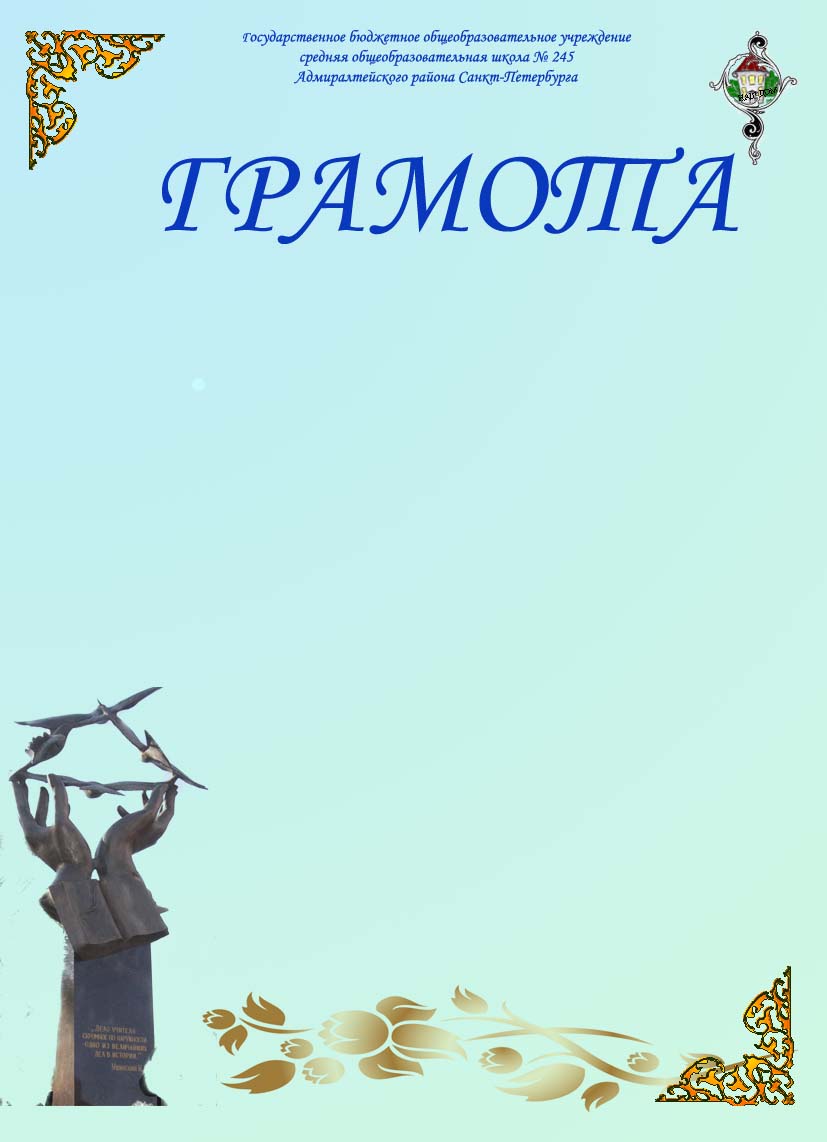 Приложение №2ПОЛОЖЕНИЕо порядке присвоения  статуса учителямОбщие положенияНастоящее Положение о порядке присвоения педагогических статусов «Учитель-исследователь», «Учитель-мастер», «Учитель-эксперт» определяет правила и условия присвоения статуса педагогическому работнику ГБОУ СОШ №245.Педагогический статус присваивается с целью:- стимулирования профессионального роста педагогов;- выявления талантливых, творчески работающих педагогов и их поддержки;- формирования позитивного социального и профессионального имиджа современного учителя;- признания труда педагога.3. Статус присваивается участникам опытно-экспериментальной работы на основании анализа методического портфолио учителя.4. На основании решения экспертной комиссии, куда входят представители администрации школы, директор издает приказ о присвоении педагогу заявленного статуса сроком на 3 года.5. Образовательное учреждение  предусматривает лицам, удостоенным статусов «Учитель-исследователь», «Учитель-мастер», «Учитель-эксперт» систему вознаграждений на весь срок действия статуса.II. Права и обязанности учителя, имеющего статус1. «Учитель-исследователь», «Учитель-мастер», «Учитель-эксперт» имеет право:- организовывать семинары, проводить внутрифирменное обучение, мастер-классы;- участвовать в создании учебных пособий, методических рекомендаций.2. «Учитель-исследователь», «Учитель-мастер», «Учитель-эксперт» берет на себя обязательство:- строить свою деятельность в соотвествии с приоритетными направлениями системы образования, программой развития образовательного учреждения;- продолжить работу по формированию методического портфолио;- участвовать в обсуждении и разработке актуальных вопросов развития образования в районе и городе;- пропагандировать свои достижения и разработки среди педагогической и родительской общественности через участие в научно-практических конференциях, профессиональных конкурсах, сетевых профессиональных сообществах, через пуьликации, размещение материалов на сайте ОУ или собственном сайте.III. Требования к статусам и вознаграждения.Приложение №3Система работы учителя по самоанализу, самоконтролю, самооценке.ДИАГНОСТИЧЕСКАЯ АНКЕТА УСПЕШНОСТИ ПЕДАГОГАПриложение №4План профессионального развитияФамилия, Имя, Отчество учителя:Стаж работы:Основная специальность:Должность, дополнительная нагрузка:Цели и задачи моего профессионального развития:Предполагаемый результат:Приложение №5Педагогические технологииИз опыта работы учителей ГБОУ СОШ №245Проекно-исследовательские задания по географии в 8 классеПроекно-исследовательские задания по географии в 9 классеПроекно-исследовательские задания по географии в 10 классеТемы по географии разработаны учителями географии школы №245Самусенко Д.Р., Витте Е.П.Проектно-исследовательские задания по биологии в 9 классеПроектно-исследовательские задания по биологии в 8 классеПроектно-исследовательские задания по биологии в 10 классеУчитель- исследователь Малая Т.Н.Проектно-исследовательские задания по математике в 9 классеУчитель- исследователь Тихонина О.И.Проектно-исследовательские задания по математике в 10 классеУчитель- исследователь Тихонина О.И.Проектно-исследовательские задания по математике в 8 классеУчитель - исследователь Тихонина О.И.Проектно-исследовательские задания по физике в 8 классеПроектно-исследовательские задания по физике в 9 классеПроектно-исследовательские задания по физике в 10  классеПроектно-исследовательские задания по физике в 11 классеТемы разработаны учителем физики школы №245Назаренко А.Н.Список проектных работ для 9-х классов с использованием ИКТБиологияПроблема загрязнения окружающей среды в России.Как окружающая среда влияет на здоровье человека?Проблема пресной воды на планете.Как авария на Чернобыльской АЭС  повлияла на  рост числа онкологических заболеваний.В чем загадка жизни и творчества Н.Н.Вавилова?В чем загадка великого Г.Менделя?Искусственный отбор «Породы собак»Открытие новых веществ, белков, гармонов с помощью генной инженерии.Влияние промышленных предприятий Адмиралтейского района на загрязненность воздуха.Проект озеленения территории,  прилегающей к школе. (Какие растения подходят для города (деревья, кустарники, газонные смеси).Физика  Создание электронно-методического пособия для учителей и учащихся к учебнику 9 класса.Относительность движения.Инерциальные и неинерциальные системы отчета.2 и 3 законы Ньютона.Закон Всемирного тяготения и его практическое значение (открытие планет).Свободное падение.ХимияИстория создания и развития периодической системы элементов Менделеева.Личность Д.И. Менделеева.Выращивание кристаллов. Исследовательская работа. Наблюдение.Электролиз (образование озона).Некоторые аспекты проблемы охраны природы (очистка воды, воздуха).Вода-источник жизни и оздоровления людей.Химия в косметичке;Химия в аптечке;Проект урока «Химические реакции»ГеографияПочему Народные промыслы возникли в Центральной России? Какие города входят в Золотое кольцо России и их архитектурное наследие?.Ведущие предприятия России. Условия их успеха.Есть ли будущее у атомной энергетики.Комментарии к фильму «Старая Ладога». Экологические проблемы Ломоносовского района и пути их решения.Промышленная жизнь нашего района и связанные с ней проблемы.Виртуальная экскурсия  по отделению северных народов этнографического музея.Туристическое путешествие в республику Алтай.История развития кораблестроения в Санкт-Петербурге.Помогает или мешает человеку вечная мерзлота.Проектные и исследовательские работы в 8 классеГеографияКак климат влияет на архитектурные сооружения нашего города?Экологическая ситуация на озере Байкал.Географы в нашем районе.География и физикаПроблема энергетических ресурсов и связь с экологией?ФизикаПочему не промерзают водоемы до дна?Исследование зависимости атмосферного давления от глубины погружения (измерение атмосферного давления в метро).  Биология      1.Какой я человек с психологической точки зрения.      2.Здоров ли я?3.От чего зависит здоровье человека?4.Влияние здорового образа жизни на человека.    Химия      1. Выращивание кристаллов соли и ведение дневника наблюдения.      2. Использование кристаллизаторов в быту.      3. Химические реакции в быту.Темы данных проектных работ были представлены обучающимися на школьных научно-практических конференциях (с 2006-2015гг.)Проектно-исследовательская  технология Особое внимание при работе с учителем отводилось знакомству с  технологией выполнения проектно-исследовательских работ. Учителям надо было освоить ее и научить учащихся.Проектно-исследовательская  технология – это последовательная совокупность учебно-познавательных приемов, которые позволяют решить ту или иную проблему в результате самостоятельных исследовательских действий обучающихся с обязательной презентацией этих результатов.Особенности технологии: - определенная логическая структура,- четкая последовательность шагов.- повторяемость,- воспроизводимость,- получение конкретного образовательного результата Технология выполнения проектно-исследовательской работы учащимися состоит из следующих элементов:Определение темы и целей работыНа этом этапе учащиеся обсуждают выбранную ими тему с учителем и получают дополнительную информацию. Устанавливают цели и задачи стоящие перед ними, предлагают идеи, высказывают предположения. Самостоятельно распределяют задачи (обязанности) между членами группы (если групповой проект), определяют источники информации, определяют способы сбора и анализа информации, способы представления результатов (формы отчета).   Учитель знакомит с технологией выполнения проектно-исследовательской работы, обеспечивает мотивацию учащихся. Помогает в постановке целей и задач.2. ИсследованиеНа этом этапе происходит обсуждение методов исследования (статистических, экспериментальных, наблюдений и пр.). Сбор, систематизация и анализ полученных данных. Формулируются  выводы.Обсуждаются способы оформления конечных результатов (презентаций, сайтов, защиты, творческих отчетов, просмотров и пр.).    Учитель наблюдает, советует, косвенно руководит деятельностью учащихся.ЗаключительныйУчащиеся отчитываются по проделанной работе, происходит обсуждение проекта на уроке. Все участники проекта участвуют в оценке путем коллективного обсуждения и самооценки. С лучшими работами ребята выступают на школьной научно-практической конференции (декабрь, апрель).Программа индивидуальнойработы с учащимися.(программа заполняется учителем-исследователем)1.Фамилия, имя ученика.2. Класс3. Учебный год4. Область исследовательской (проектной) деятельности.5. Тема, проблема исследования (проекта).6. Этапы исследовательской (проектной) деятельности.7. Сроки и характер периодической отчетности8. Представление результатов исследовательской (проектной) деятельности-форма представления и сроки.Структура паспорта проектно-исследовательской деятельности:1. Название проекта,2. Руководитель проекта,3. Консультанты проекта,4. Учебная дисциплина, в рамках которой проводится работа по проекту,5. Учебные дисциплины, близкие к теме проекта,6. Возраст учащихся, на которых рассчитан проект,7. Состав проектной группы (ФИО, возраст, класс)8.Тип проекта (исследовательский),9. Заказчик проекта (целевое назначение),10.Цель проекта (практическая и педагогическая),11.Задачи проекта,12.Вопросы проекта, задающие логику решения,13.Необходимое оборудование,14.Аннотация,15.Предполагаемые продукты проекта,16.Этапы работы над проектом,17.Распределение ролей в проектной группе.Критерии оценки качества проектно-исследовательской работы  Актуальность и практическая значимость работы;Соответствие темы работы ее содержанию;Организационная и исполнительная культура;Оформление результатов исследования;Представление (изложение материала, культура речи, использование наглядного материала);Наличие собственных взглядов и выводов по проблеме;Оригинальность выполнения.Положение о конференции было разработаноучителями-исследователями и  принято на педагогическом совете школы.Положение о научно-практической конференции1.Основная задача конференции - выявление лучших проектных и исследовательских работ и стимулирование проектно-исследовательской деятельности.2. Конференция проводится 2 раза в год (декабрь, апрель). Работы представляются в форме презентации.      3. На конференции могут быть представлены работы групповые и индивидуальные, выполненные учащимися школы под руководством учителей.4. В жюри конференции входят не менее чем по одному представителю от администрации школы, педколлектива. Председателем общешкольного жюри является директор школы.5. Оценка представленных на конкурс работ производится с обязательным учетом двух рядов критериев: собственно проектной и исследовательской работы и их презентации.6. К числу критериев оценки работы относятся: актуальность темы и ее практическая значимость, объем проработанного материала и глубина проработки, оригинальность раскрытия темы и предлагаемых решений, уровень самостоятельности учащихся при работе над проектом и исследованием, качество оформления работы.7. К числу критериев оценки презентации работы относятся: четкость и доступность выступления, глубина и широта знаний по проблеме, продемонстрированная в ходе презентации, качество ответов на вопросы, артистизм и умение заинтересовать аудиторию, использование наглядности и технических средств.8.По оценке проектной и исследовательской работы жюри учитывает самооценку работы учащихся.9.По итогам конференции присуждается первое, второе и третье место. Кроме того, работе, выполненной нестандартно, с особо высоким качеством, и имеющей большую социально-практическую значимость, может быть присуждена особая премия. Проекты, по общему уровню не соответствующие требованиям первого, второго или третьего места, но имеющие отдельные выдающиеся стороны, могут быть отмечены премией зрительских симпатий, поощрительными  премиями.10. Подведение итогов конференции проводится сразу по окончании презентации.Приложение №6Многими учителями нашей школы были разработаны и введены в образовательный процесс практико-ориентированные задания.Практико-ориентированные заданияГеография в 6 классе                                                                            Практико-ориентированные задания                               География в 7 классеПрактико-ориентированные заданияТуризм в 6 классе Самусенко Д.Р. – педагог дополнительного образования ГОУ СОШ №245.Практико-ориентированные заданияТуризм в 7 классе Самусенко Д.Р. – педагог дополнительного образования ГОУ СОШ №245.Подчеркнутые задания носят межпредметный характер.Практико-ориентированные заданияИстория в 7 классе. Некрасова Л.Н. – учитель истории ГОУ СОШ №245Практико-ориентированные заданияИстория в 6  классе. Сидоркина О.В. – учитель истории ГОУ СОШ №245.Практико-ориентированные задания  Музей «Наш дом» в 6 классе. Некрасова Л.Н. – педагог дополнительного образования ГОУ СОШ №245.Практико-ориентированные задания  Музей «Наш дом» в 7 классе. Некрасова Л.Н. – педагог дополнительного образования ГОУ СОШ №245.Практико-ориентированные задания  Биология в 6 классе. Приложение №7Пример плана работы с родителями Карлиной В.А.,учителя начальных классов.Родительские встречи, собрания, открытые мероприятия.Приложение №8Статьи учителей-исследователей по теме «Методическое портфолио учителя как условие повышения эффективности профессиональной деятельности».   В статьях педагоги представляют свой опыт работы, свои цели и задачи профессионального развития. Планы профессионального развития связаны с использованием педагогических технологий, что соответствует стратегии развития школы, направленной на овладение учителями педагогическими технологиями в урочной и внеурочной деятельности. Учителя школы в своей работе используют проектно-исследовательскую технологию. В школе проводится традиционная научно-практическая конференция «Мир вокруг нас», где учащиеся под руководством учителей представляют свои работы.    У нас в школе функционирует отделение дополнительного образования и многие учителя совмещают работу учителя-предметника и педагога дополнительного образования,  поэтому у таких учителей в методическом портфолио отражена интеграция учебной и внеурочной деятельности. Многие учителя разрабатывают учебно-познавательные игры, проводят их в разновозрастных классах и привлекают к участию другие школы.«Активизация познавательной деятельности учащихся на уроках английского языка»Фурщик С.В., учитель английского языка ГБОУ СОШ №245 г. Санкт-ПетербургаВ последнее время обнаружилась тенденция снижения интереса учащихся к занятиям иностранным языком. Урок - традиционная форма обучения. Использование на уроках  одних и тех же традиционных форм обучения привело к тому, что детям стало скучно учиться, у них нет возможности в процессе обучения реализовать свои потребности в самовыражении. Кроме того учащиеся не всегда понимают важность изучения иностранного языка. Формирование активной личности невозможно без активности во владении знаниями.Повышение мотивации к изучению иностранного языка является актуальной задачей и требует от учителя нового подхода. Урок можно и нужно разнообразить применением нетрадиционных приемов и форм обучения. Способов повышения интереса учащихся на уроках очень много,  и мне бы хотелось рассказать о некоторых из них, которые чаще всего я применяю на уроках английского языка.Эффективной формой обучения является, например, урок – спектакль, постановка художественных произведений отечественной и зарубежной литературы на уроках иностранного языка (от сказок и легенд в младшей и средней школе, например, «Cinderella», «Alice in Wonderland» до более серьезных произведений в старших классах, например, «The Twelfth Night» by Shakespeare). Такой вид работы очень нравится учащимся, развивает их интерес к литературе и культуре своей страны и странам изучаемого языка. Это прекрасная возможность дать ребенку шанс проявить свою творческую индивидуальность. Проведение уроков – праздников (например, «Christmas», «Halloween», «Valentine’s Day» etc) также расширяет знания учащихся о традициях и обычаях стран изучаемого языка.На своих уроках я использую художественный перевод стихотворений. В результате работы с рифмованными текстами у школьников активизируется познавательная деятельность, что способствует их самореализации и формирует мотивационные потребности учащихся к изучению языка. При такой работе расширяется филологический кругозор учащихся и соответственно запас лексических единиц.Еще один нетрадиционный вид урока, который я использую – это обучающая игра. Игра способствует развитию познавательной активности учащихся при изучении иностранного языка. Она несет в себе нравственное начало, так как делает овладение иностранным языком радостным и творческим. Успех использования игр зависит от атмосферы необходимого речевого общения, которую учитель создает в классе. В соответствии со школьной системой обучения иностранному языку можно выделить грамматические, лексические, фонетические, орфографические, творческие игры (аудитивные. речевые). Обобщающий урок – игра, который я провожу по теме « The Sights of London» может служить одним из примеров использования игровой технологии на весь урок (приложение 1). Элементы игры можно включить в любой урок.Например, при изучении Present Perfect учитель просит одного из учеников выйти из класса и изменить что-нибудь в своей внешности.Teacher: What has he done?Pupils: - He has combed his hair.-He has put his right shoe on his left foot.-He has washed his hands.Кроме тренировки Present Perfect эта игра и ее различные варианты способствуют развития внимания, наблюдательности и сосредоточенности учащихся.Пи обучении умению задавать вопросы можно использовать игру «A Curious Man». Учитель рассказывает ученикам рассказ (или текст учебника) ученикам интересно (the are curious) узнать больше о действующих лицах и событиях рассказа. Поэтому они задают вопросы, прерывая рассказ учителя (I’ll allow you to interrupt me). Задача учеников – своими вопросами не давать продолжить рассказ, задача учителя – довести рассказ до конца.Teacher: This is a story about an English girl…Pupil: How old is she?Teacher: She is eleven.Pupil: In what town does she live?Teacher: She lives in London. She went…Pupil: Has she got brothers or sisters?  И так далее.Например, при изучении лексики можно использовать игру под условным названием «How?»Изучая текст, учитель выбирает фразу – стимул, и учащиеся должны в быстром темпе назвать как можно больше обстоятельств, подходящих к данному предложению.Teacher: He went to the museum…Pupils: …quickly, early in the morning, with interest etcTeacher: He felt his pulse…Pupils: …in horror, attentively, with fear etc.Полноценное обучение иностранному языку невозможно без развития навыков ситуативной речи. Наряду с игровыми приемами на уроках я, как и большинство учителей применяю учебные речевые ситуации. Учебные речевые ситуации являются очень эффективным средством развития навыков и умений устной речи. Например, учитель предлагает ученикам разыграть в парах диалоги туриста, желающего посетить достопримечательности города и местного жителя или, например , накануне ученики ходили в театр – это следует обсудить на уроке. В речевой ситуации можно активизировать весь учебный лексико-грамматический материал, развивать воображение учащихся; они перестают бояться иностранного языка, свободнее себя чувствуют в другой языковой среде. Речевые ситуации побуждают учащихся к изучению иностранного языка, развивают интерес к этому предмету.Таким образом, разнообразные активные формы обучения иностранному языку вызывают интерес у школьников, способствуют росту мотивации к изучению языка, а следовательно, помогают достижению целей обучения, намеченных современной программой.Задача учителя состоит в том, чтобы правильно подобрать нужные приемы для активизации познавательной деятельности учащихся в зависимости от интересов детей, изучаемого материала и сформированности компетенций учащихся.Весь спектр такой работы легко отразить в портфолио, особенно в разделе «Учитель-учителю». Так же разработки можно опубликовать на Интернет-ресурсах. Как результат для учителя, это не только повышение мотивации учащихся к изучению предмета, но и готовый материал к аттестации педагога.Список использованной литературыСоловова, Е.Н. Апальков В.Г. Курсы: «Развитие и контроль коммуникативных умений» // «Первое сентября» №17-24, 2005-2006г. Дж. Стайнберг,110 игр на уроках английского языка, Москва, Астрель,2004  Щукина Г.И. «Активизация познавательной деятельности учащихся в учебном процессе». М., Просвещение Чаплинская Ю.Г. Игра на уроках английского языка как средство активизации познавательной деятельности обучающихся // Современная педагогика. 2013. № 9 [Электронный ресурс]. URL: http://pedagogika.snauka.ru/2013/09/1901 Приложение 1Обобщающий урок в форме игры для учащихся 7-х классовThe Sights of LondonДостопримечательности ЛондонаЦель урока: обобщить знания учеников по теме «Лондон»; тренировка навыков  аудирования, чтения, монологической и диалогической речи, контроль грамматических и лексических навыков.Задачи урока:Предметные: - углубить и расширить знания учащихся по пройденной  теме.Метапредметные: - развитие аудитивных навыков;- закрепление грамматических и лексических навыков;- закрепление знаний по страноведению;- активизирование умений и навыков устной монологической   речи;- развитие познавательных и творческих способностей;- развитие навыка самоконтроля;- формирование навыка взаимоконтроля.Личностные:- воспитание привычки внимательно слушать собеседника;- повысить интерес учащихся к изучаемому языку.Оснащение урока: мультимедийный проектор, компьютер, карточки с заданиями, таблички  с    номерами от 1 до 6 по количеству участников, звездочки.Ход урока:Вступление: знакомство учащихся с целью урока и поставленными   перед ними задачами.Teacher: Hello, boys and girls! I’m glad to see you. I hope you are fine. Today we’ll play the game. Our topic is “London”. We’ll remember the places of interest of London, answer the questions and do different exercises. At this competition you’ll have 7 tasks. So, if you do the task correctly, you’ll have the star. At the end of the game we’ll count the stars. The winner is the one which gets the most stars. But if you get 6 - 5 stars, your mark will be “, 4 – “ and less than 4 points – “. Now look at the screen. I want you to listen to my stories. I shall describe different places of London.  You can see the numbers of them in the screen and you will use the cards with the appropriate numbers on your desks.Учитель сообщает условия игры и критерии оценивания. За каждый правильный ответ участник игры получает звёздочку. Победителем игры считается тот, кто набрал больше всех очков – звёздочек. Затем баллы переводятся в оценки следующим образом: 7 и выше звёздочек – «5», 6 – 5 звёздочек – «4», 4 звёздочки – «3», меньше 4 – «2». Для проверки и оценивания 3-го задания выбирается жюри в составе 3 – 4 человек.1 конкурсАудирование.   Учитель зачитывает небольшие рассказы – описание различных достопримечательностей Лондона. На экране появляются картинки с изображением достопримечательностей, каждой из которых присваивается определённый номер. Ученики, прослушав рассказ, поднимают табличку с номером. Если ответ ученика правильный, то он получает звёздочку.Запись на экране:1 – Westminster Abbey2 – The Tower of London3 – St. Paul’s Cathedral4 – The Houses of Parliament5 – Trafalgar Square6 – Buckingham Palace2 конкурс  «Составь слова».На столы детям выкладываются карточки с частями английских слов. Дети должны составить целое слово из частей. Все слова по теме Лондон. Возможно сделать ранжирование задания, например слова на 2 звездочки или на одну. Учитель составляет карточки в зависимости от уровня подготовленности  учеников в классе3 конкурс «Составь предложения».Третий конкурс по своему содержанию похож на второй, но составить надо не слова из частей,  а предложения из предложенных слов.4 конкурс. Игра «Аукцион».Задачи для учеников является ответить как можно на большее количество вопросов учителя по теме Лондон. Возможно ранжирование вопросов по сложности. 5 конкурс  “The \ - “. Грамматика. Артикль с именами собственными по теме «Лондон»Участники игры выполняют задание на карточках. По окончании выполнения задания учащиеся обмениваются работами и взаимопроверяют друг друга.Примерные задание на карточках: The \ -  ….. Houses of Parliament    ….. Tower Bridge….. Buckingham Palace….. Big Ben….. Thames….. Whitehall….. National Gallery….. St. Paul’s Cathedral….. Tower of London ….. Hyde Park … City….. Trafalgar Square….. British Museum….. Westminster Abbey    6  конкурс. “What can you say about this sight?”Для получения звездочки в этом конкурсе, ученику надо не только определить какая достопримечательность Лондона, но и правильно составить предложение на английском языке и правильно его произнести. Участники по очереди описывают одну из достопримечательностей на экране, называя по одному предложению. За каждое правильное предложение ученик получат звёздочку.7 конкурс Compare Сравнить два города Лондон и Санкт-Петербург и назвать 5-6 схожих черт между двумя городами (большой город, вблизи моря, погода, стоит на реке, в войну пострадал от немецких бомбардировок, много музеев и театров)Counting the Stars and Rewarding with PrizesTeacher: That brings us to the end. Thank you for your work. You were so active today. Will you count your stars? Who has got the most stars?So ………. is the winner. You’ll get this diploma and “an excellent mark”. The other pupils count your stars and I’ll give you your marks. Your home task is to write a composition or to make a booklet on the topic “My visiting London”. The lesson is over. You are free. Goodbye, boys and girls.     Учитель благодарит всех за активное участие и объявляет победителями тех, кто набрал наибольшее количество звёздочек, остальные учащиеся получают оценки. Домашнее задание: написать сочинение или сделать буклет по теме «Лондон. Достопримечательности Лондона». «Игровая деятельность на урокахистории и культуры Санкт-Петербурга»Власова С.В.,заместитель директора по ВР,                             учитель истории и культуры  Санкт-Петербурга ГБОУ СОШ №245В современной жизни педагогического сообщества мы сталкиваемся с проблемой сбора и презентации портфолио педагога. Каждый учитель имеет свою изюминку, свою отличительную черту, которая выделяет его на фоне коллектива. Именно эти яркие черты  и должны лечь в основу портфолио педагога. Моей особенной чертой педагогической деятельности является систематическое использование игровых технологий на уроках истории и культуры Санкт-Петербурга.Современная школа страдает от насыщенности учебных программ: один предмет сменяется другим в течение дня, на изучение некоторых из них отведен всего один час в неделю, хотя уровень сложности изучаемого материала достаточно высок,  поэтому нужны такие методы, которые помогут быстрее усвоить материал,  и заинтересовать детей в дальнейшем его изучении, особенно по гуманитарным дисциплинам. Один из таких методов   - игра. Проведение внеклассных мероприятий как связанных с учебным материалом, так и дополнительным.Школьное краеведение является мощным педагогическим средством воспитания и образования.С первых шагов по земле начинается изучение своего края, которое всегда должно быть актуальным. Человек должен знать не только когда он родился, но и где, не ограничиваясь его названием.Красота и величие нашего края и города должны трогать сердца детей с самого рождения.В своей работе я использую игру на протяжении всего изучения курса по истории и культуре Санкт-Петербурга.  Начиная с  4 класса, ребята представляют, что будут изучать в 5 классе.Для четвероклассников есть игра «Город,  в котором я живу». От каждого класса представляются 2 команды.Игра проводится по станциям.  Станции (Залив Грамматики, Пролив Достопримечательностей, Мыс Ребусный, Остров Слов, Река Радужная, Бухта Поэзии, Берега Невы) располагаются в разных кабинетах школы. Каждой команде выдается маршрутный лист. На каждой станции находится организатор игры от старшеклассников. Командам предлагаются разные задания. РеВ 5 классе проводится игра по району, в котором находится школа «Район, в котором я живу». Игра проходит в актовом зале. Зал разделен на два сектора: командный и индивидуальный.  Команды садятся каждый за свой стол в командном секторе.Задания рассчитаны, как на командные, так и на индивидуальные. Для выполнения индивидуальных заданий  на втором секторе так же стоят столы для  участников.Последнее задание подразумевает разделение команды на две равные части. Команды рассаживаются в разных секторах, и проводится интеллектуальная эстафета. Задача участников как можно больше разгадать заданий и быстрее соперников. Задания выдаются в виде сборника (книжки): одна часть команды разгадывает первый листок, передает второй части, она разгадывает второй листок, передает обратно и так до последнего задания.В 6 классе проводится интегрированная игра по истории средних веков и по истории и культуре Санкт-Петербурга. Класс делится на две команды. В каждой команде выбирается  Феодал и управляющий. Каждая команда рисует на формате А3 Щит, герб и девиз.Каждая команда изображает на формате А2 схему или рисунок замка (поместья). Каждая команда по своим темам готовит 10 вопросов для соперника. С помощью жеребьевки выбрать темы, по которым команды готовят вопросы соперникам.В   7 классе после изучения темы Петровский Петербург Ребятам предлагается поучаствовать в «Петровской ассамблее». Участники игровой программы получают домашнее задание: создать команду 10 человек; придумать название, связанное с эпохой Петра 1, создать эмблему, выбрать капитана.Игровая программа начнется с общего представления в актовом зале, далее команды разойдутся по станциям, по окончании работ станции все встречаются в актовом зале на общий конкурс и подведение итогов.В игровой программе будут использованы темы: Северная войнаРеформы Петра 1Летний садСтихи о Санкт-Петербурге География Санкт-ПетербургаПрирода Санкт-ПетербургаИстория Санкт-Петербурга в эпоху Петра 1Вся игровая программа начинается в актовом зале. Зрителям предлагается посмотреть небольшой отрывок спектакля о проведении ассамблей при Петре I.После спектакля команды рассказывают о себе. Далее каждой команде выдается маршрутный лист и команды расходятся по станциям (залам).В 8 классе игра посвящена морю, созданию флота России «Морской Петербург». Как домашнее задание ребятам предлагается изучить материал, касающийся истории развития флота России от Петра 1 до сегодняшних дней. Учитывая исторические места города, которые связаны с развитием флота: Васильевский остров, Троицкая площадь, Новая Голландия, Канонерский остров, Адмиралтейская часть, Кронштадт, Охта. Вспомнить топонимы города, связанные с морем.На игру классы приходят не разделенные на команды. В игре участвует весь класс. Часть материала ребята изучают на уроках, а остальное – дополнительный материал, который находят сами, но также и учитель помогает в виде раздаточного материала.9 класс является помощниками в проведении всех внеклассных мероприятий, но для них проводится также урок-мастерская «Блокадный Ленинград».Кроме игр, которые используются во внеурочной деятельности, на уроках проходит работа по проектной деятельности, многие учащиеся участвуют в научных конференциях.Так же ребята 5-8 классов сами проводят игры для детей начальной школы: «Каменный зоопарк Петербурга»,  «Боги и Герои на улицах города», «Город светской культуры», «Сады Петербурга», «Математический Петербург» и другие. Для учащихся, которые не хотят участвовать в командных играх можно предложить индивидуальные задания как маршрут, по которому они должны пройти, прогуляться по городу вместе с родителями и ответить на вопросы заданий (маршрутный лист)Город  Санкт-Петербург, достаточно богат историей, культурой, загадками, тайнами. Именно это и надо донести до учеников, которые в любом случае должны изучать историю родного города. Данные мероприятия нацелены на то, чтобы класс  стал сплочение, как бы команда. Ну а при этом еще и узнала больше о родном городе. Самое главное дать понять ученикам, что история может стать максимально разносторонней и отражаться не только в датах и периодах, но и в исторических личностях, старых зданиях, в памятниках, даже в окружающей среде. Если своевременно оформить все использованные учителем на уроке в бумажном виде это дает возможность безболезненно предоставлять портфолио педагога, как на конкурсы, так и на аттестацию.Список литературы:1.Авсеенко В.Н. История города СПб в лицах и картинках. Пересвет. 1993.2.Платунов А.М. Как строился Петербург. Специальная литература. 1997.3.Синдаловский Н.А. Легенды и мифы Санкт-Петербурга. Норинт. 2001.«Методическое  портфолио учителя начальных классовкак инструмент профессионального саморазвития. Из опыта работы»Карлина В.А., учитель начальных классов ГБОУ СОШ №245, г. Санкт-Петербурга   Я согласна с заповедью: «Учитель учит детей до тех пор, пока сам учится».   Я постоянно работаю над собой. Через периодические издания, методическую литературу, интернет-ресурсы знакомлюсь с педагогическими новинками и использую их в своей педагогической практике.  Нахожусь в постоянном творческом поиске методов и приёмов обучения по своим предметам. Радуюсь, когда ученики с интересом идут ко мне на урок, но для меня важно и то, что я иду в класс с удовольствием и жду встречи с ними.     «Зачем мне нужно методическое  портфолио?»  -  часто задумывалась я над этим вопросом. Ведь столько времени уходит  на оформление  каждого мероприятия, урока, встречи, проекта, праздника,  которые  я провожу  в своём классе.  В своем портфолио я накапливаю и систематизирую свои наработки, которые затем предлагаю коллегам. Мои наработки, мероприятия предлагаю коллегам, делюсь опытом своей работы. Советую, как детей заинтересовать чтением книг. Что использую на уроках, а так же во внеурочное время. Выступаем вместе с детьми, начиная с первого класса не только на школьных конференциях, но и в районе. С удовольствием учусь на курсах повышения квалификации, которые предлагает администрация школы и которые необходимы мне.        Каждый учитель начальной школы возлагает на себя огромную ответственность: помочь маленькому ребенку построить фундамент для обучения, роста и развития. Крепость фундамента - это залог успешности ребенка в жизни как творческой личности, индивидуальности.       Ребенок - это уникальный, неповторимый мир детства. И я убедилась, что учитель, особенно учитель начальных классов, не должен быть только учителем, преподающим учебные предметы. Он должен быть охранителем детства, помощником ребенка в становлении его возможностей, способностей. И в этом смысле учитель начальных классов - прежде всего Педагог. Убеждена, что очень многое светлое и радостное за период учебы в начальной школе останется у ребят на всю жизнь. Каким трепетом и гордостью светятся глаза первоклашек, когда они идут в школу. И как важно всем нам, педагогам и родителям, поддерживать этот огонь все годы обучения ребенка. Мы должны помнить, что ребенок самоценен, он уже личность, несмотря на то, что он младший школьник. И ребенок должен чувствовать на каждом уроке, при каждом соприкосновении с педагогом, что он «центр педагогического мироздания!». "Сердце отдаю детям", - так мудро сказал В.Сухомлинский. Именно в отдаче себя ребенку учитель должен находить истоки своего подвижничества, соучастия, сопереживания.     Для меня главное, обеспечить условия для самореализации, для раскрытия индивидуальности ребенка, его внутреннего мира. Вопросы перед ребенком ставятся таким образом, чтобы пробудить у него потребность мыслить, увлечь учением. И как важно всем нам, педагогам и родителям, поддерживать эту потребность все годы обучения ребенка.         Считаю, что мои уроки отличает высокая плотность, темп, широкая реализация межпредметных связей. Я успешно внедряю новые технологии. Разнообразие различных форм работы:  коллективной, индивидуальной, самостоятельной, групповой, парно-групповой даёт возможность включать воспитанников в активную познавательную деятельность.     Внедрение в практику работы проблемных, частично – поисковых, развивающих принципов обучения позволяет мне достигать высоких результатов в обучении.          Как показывает практика, без новых информационных технологий  уже невозможно представить себе современную школу, особенно для учителей начальной школы. Это, на мой взгляд, является одним из важных результатов инновационной работы в практике работы учителя. Моя задача учитывать результаты и представлять свои достижения в различных видах деятельности:учебно-воспитательнойтворческойсоциальнойкоммуникативнойосвоение навыков трудовой деятельностивоспитание здорового образа жизниВоспитание гражданина любящего свою родинунаиболее удобно с помощью портфолио.	     Портфолио  является не только современным способом фиксирования, накопления и оценивания, но и перспективной формой представления индивидуальной направленности достижений педагога.В своей статье я представлю несколько примеров моей работы, из которых формируется методическое портфолио.        Большое значение в жизни детского коллектива имеют традиции. Желание педагога развивать традиции детского коллектива, последовательно их использовать в своей работе приводит к тому, что под влиянием традиций у учащихся формируются положительные привычки, ответственное отношение к порученному делу, окружающим людям, самому себе. В нашем классе стали традиционными следующие мероприятия:  Праздник первого звонка  День учителя  Поздравление учащихся класса с днем рождения  Осенние праздники  День матери  Новогодние праздники День святого Валентина Рыцарские турниры, посвященные Дню защитника отечества Конкурсные программы для девочек к празднику 8 марта Праздник последнего звонка  Конкурс патриотической песни, смотр строя и песни Концерт, посвященный Дню материДети проживают в школе огромную часть своей жизни. Радости и горести каждого ученика    переживаются  учащимися совместно. От того как дети проживают каждый день в своей жизни, какие эмоциональные впечатления остаются у них от каждого прожитого дня, зависит результат их дальнейшего продвижения вперед по жизни. Большое значение в педагогической деятельности имеет работа с родителями.   Посещаемость родительских собраний, внеклассных мероприятий, праздников, встреч в библиотеке «Старая Коломна» высокая, каждый родитель желает знать об успехах своего ребенка и его жизни в классном коллективе. Общие задачи воспитания успешнее решаются через родительский коллектив. Поэтому  я  стараюсь  направлять все усилия на сплочение этого коллектива и его планомерное функционирование. Вовлечь родителей в учебно-воспитательный процесс  можно с помощью следующих форм деятельности:дней семейного чтения в районной библиотеке   «Старая Коломна», дней творчества  детей и их родителей;  открытых уроков и внеклассных мероприятий; помощи в организации и проведении внеклассных дел. участие в районном конкурсе «Умная семейка»в проведении семейного клуба  «Дружная семейка»Сплочению класса способствуют классные часы, беседы, но больше всего походы на природу, экскурсии, совместные поездки в театр, цирк, посещение выставок, городских мероприятий. 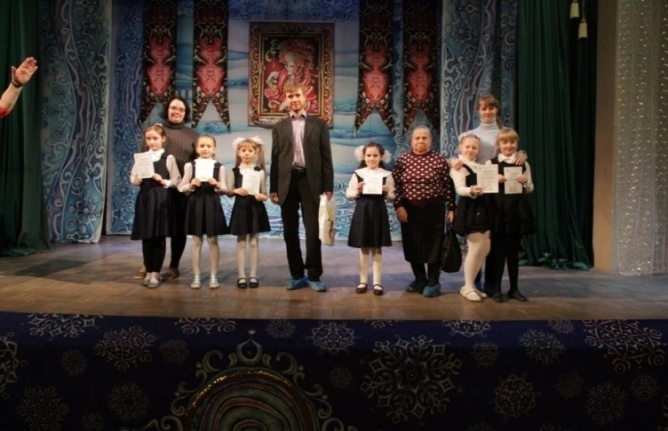 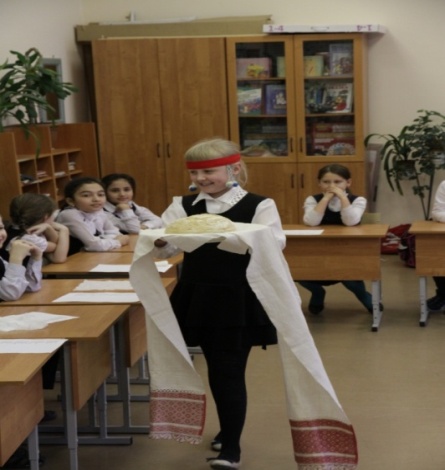 Много времени в моей работе занимает проектная деятельность. Мой класс уже два года занимается проектной деятельностью совместно с библиотекой-музеем «Старая Коломна».Цель курса проектной деятельности:Совместная  учебно-познавательная, творческая, игровая деятельность.Согласованные методы, способы деятельности, направленные на достижение общего результата.Становление целостной человеческой личности.Задачи  курса проектной деятельности:Формирование ценностных ориентиров, обогащение нравственного опыта младших школьников в процессе общения с книгой, формирование толерантности, развитие умений наблюдать, исследовать, проектировать.Приобретение опыта художественно- эстетической деятельности.Развитие художественного вкуса.Развитие эмоций, воображения, мышления, голоса, памяти, внимания.Общая характеристика  курса проектной деятельности:Проектная деятельность способствует формированию коммуникативных умений, распределять обязанности в группе, в коллективе.В проектной деятельности заложено сотрудничество детей и взрослых, членов семьи, обеспечивающих взаимодействие семьи и школы.Реализация способностей семьи и личности.Формирование навыков организации рабочего пространства и рабочего времени.Формирование навыков работы с информацией (сбор, систематизация, хранение, использование, умение представить информацию в удобной форме)Формирование умения оценивать свои возможности, осознавать свои интересы и делать осознанный выбор.Успешное усвоение материала в ходе проектной деятельности.Ценностные ориентиры содержания курса «Проектная деятельности»Развитие исследовательской работы.Историческая часть курса позволяет прививать учащимся принципы гражданственности, любви к Родине.Целенаправленное изучение литературных и музыкальных сочинений. Знакомство с шедеврами искусства, их творческое осмысление развивает чувство прекрасного.Практическая деятельность ориентирована на чувстве поддержки, сотрудничества, ответственности за себя и за поступки товарища.Программа ориентирована для учащихся 1-4 классов.Работая в технологии проектная деятельность, за два года получены следующие результаты:Коллектив стал более сплоченным.Повысился показатель техники чтения.Учащиеся научились создавать презентации по своим мини-проектам.Выступления перед аудиторией стали более четкими и конкретными.Появилась ответственность за выполнения дела.Ребята научились оценивать свои результаты и давать оценку другим.Проектная деятельность учащихся получила высокую оценку в районе, где за успешную защиту проекта «Моя любимая книга» получены дипломы. Библиотека-музей «Старая Коломна» отметила активных читателей Благодарственными письмами. Команда моего класса неоднократно становилась призером на школьной научно-практической конференции «Мир вокруг нас».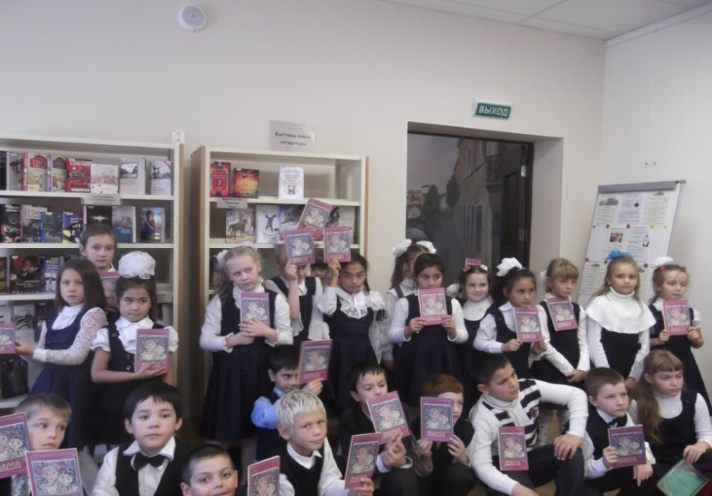 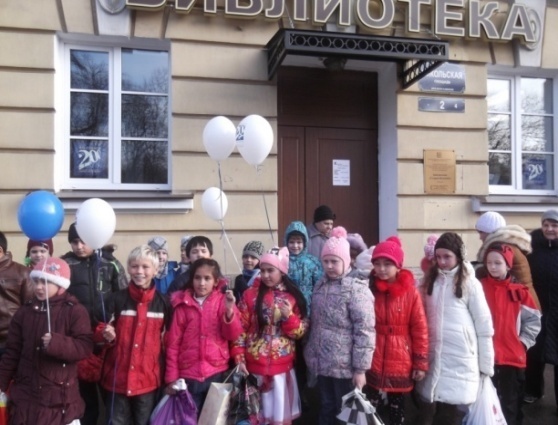 Целью своей работы считаю сохранение и поддержку индивидуальности каждого ребенка.  Основной задачей для достижения этой цели считаю оказание педагогической поддержки развитию интересов, индивидуальных склонностей и способностей учащихся, в чем мне помогает система заданий, разработанных авторами комплекта по программе «Школа России». Добиться поставленной задачи, невозможно без постоянного совершенствования профессионального мастерства. Одним из наиболее современных методов профессионального развития педагога, является метод «Портфолио». С его помощью, я систематизирую свой опыт, знания, могу определить свое дальнейшее развитие, а также сделать более объективной оценку своей педагогической деятельности.Список литературы:1.Крылова О.Н., Муштавинская И.В. «Новая дидактика современного урока в условиях введения ФГОС ООО». СПб, КАРО, 2014.2.Савенков А.И. «Методика исследовательского обучения младших школьников». Самара. «Учебная литература». 2004.   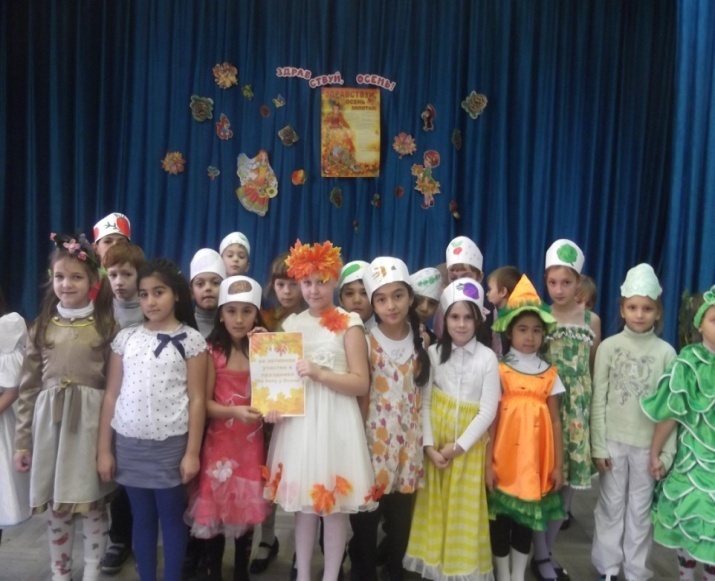 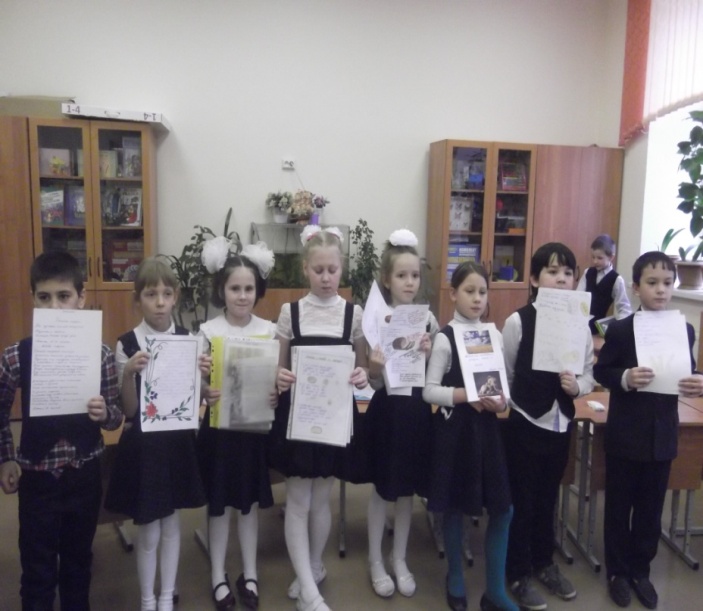 «Учимся играя на уроках математики»                                                                       Череповская Валентина Сергеевна                                                               учитель математики ГБОУ СОШ № 245. г. Санкт-Петербурга	В школе я являюсь учителем-исследователем и для себя выбрала методическую тему работы «Разработка учебно-познавательных игр по математике», результаты которой я помещаю в свое методическое портфолио.    А есть ли люди, которые не любят играть? По–моему игра помогает нам в жизни: сначала мы играем сами, затем со своими детьми, внуками. Играя, мы учимся и развиваемся. Поэтому я решила применять игровую технологию на своих уроках.	В этой статье я хочу поделиться своим опытом работы по применению игровой технологии на уроках математики, а так же ответить на следующие вопросы:Для чего нужно играть на уроках математики?Как игровая технология помогает в учении?	Мои наблюдения в течение многих лет работы показывают, что большинство детей в начальной школе учатся с удовольствием, но чем старше они становятся,  тем быстрее угасает интерес к учению. Для того чтобы сохранить «детский огонек пытливости и жажды знаний» я и разработала систему применения игровых технологий на разных этапах урока и во внеурочной деятельности. Но прежде, чем я познакомлю вас со своим опытом, есть смысл поговорить о термине «игра».	 «По определению, игра - это вид деятельности в условиях ситуаций, направленных на воссоздание и усвоение общественного опыта, в котором складывается и совершенствуется самоуправление поведением». Основными условиями бытовой игры является наличие правил и распределение ролей.      Игра, по праву, стала одной из педагогических технологий. Сформировалось даже понятие «игровые педагогические технологии», которое объединяет достаточно обширную группу методов и приемов организации педагогического процесса.         Однако педагогические игры отличаются от бытовой игры четко поставленной целью обучения и соответствующим ей педагогическим результатом, которые могут быть обоснованы, выделены в явном виде и характеризуются учебно-познавательной направленностью.	Свою систему применения игровых технологий, я бы условно разделила на несколько шагов.	Первый шаг – проведение игры в 4 классе. Я - учитель математики среднего звена, то есть начинаю учить детей с 5 класса. С учениками 7 класса мы разработали игру «В царстве математики», которую в 4 четверти проводим, как внеклассное мероприятие для учеников четвертых классов. Для проведения этой игры класс делится на команды, каждая команда имеет возможность показать свои умения в решении логических задач, отгадывании ребусов, задач на смекалку. Целью данной игры является мое знакомство с детьми, которые придут ко мне на следующий год.	Второй шаг – игра на первом уроке в 5 классе. Придя на первый урок математики в 5 класс, ребята попадают на корабли (каждой команде свой) и отправляются путешествовать к острову натуральных чисел. В процессе этой игры у меня есть возможность увидеть пробелы в знаниях детей и, исходя из этого, планировать работу с ними. 	Третий шаг – игры на закрепление изученного материала. Так, например,  в 5 классе я провожу игру  «Строим дачу». Целью этой игры является не только закрепление знаний по теме «площадь и периметр прямоугольника и квадрата», но также формирования умения работать в команде, слушать и слышать друг друга. Суть этой игры состоит в следующем: каждая колонка это команда. На первом этапе, решая задачи, каждая команда выбирает себе землю, на которой будет строить дом. Дальше необходимо заработать «деньги» (баллы) на постройку дома, для этого команды на скорость решают задачи, кто первый правильно решил, тот и получает баллы. В данном случае, подведя итоги игры, каждая команда получает картинку с домом, который она построила.	Четвертый шаг – игры, при проверки теоретического материала. Детям, особенно 5-7 класса нравится быть в роли учителя, поэтому при проверки знаний теоретического материала я использую игру КОНОП – контрольный опрос. Эта игра требует предварительной подготовки: необходимо выбрать нескольких детей класса, которые заранее сдают учителю зачет, а затем в форме игры принимают зачет у своих одноклассников. Класс разбивают на 3-4 команды, каждая команда получает игровое поле, фишки и кубик. Поле разделено на сектора разного цвета, каждый цвет соответствует сложности вопроса. Участники команды поочереди кидают кубик и выполняют ходы, попав на сектор определенного цвета, выбирает номер вопроса и отвечает на него. За правильностью ответов следит капитан команды, заранее сдавший зачет. В конце урока ребята внутри каждой команды оценивают друг друга, по количеству набранных баллов.	Пятый шаг – за рамками урока математики. Я считаю, что проводить игры необходимо не только на уроках математики или на каких-либо его этапах, но и во внеурочной деятельности. В нашей школе ежегодно проводится неделя математики, в рамках которой я провожу игру «Считай, смекай, отгадывай» между 5-6 классами, а также совместно с учителем истории города игру «Математический Петербург». Кроме этого на неделе математики себя могут проявить абсолютно все учащиеся с 5 по 11 класс: поучаствовать в математической лотереи, в играх, сделать интересное сообщение и т.д. Проведения такого мероприятия, как неделя математики способствует развитию интереса  к предмету, с большим удовольствием в ней принимают участие дети, которым предмет дается тяжело.	В заключении вернемся к вопросам, поставленным в начале статьи. Итак,  для чего нужно играть на уроках  математики? 	Для того чтобы:снизить страх перед трудностью предметаразвивать интерес к математикивоспитывать уверенность в себе.Отвечая на вопрос: «Как игровая технология помогает в учении?», хотелось бы сказать следующие, применяя, игровую технологию мы даем возможность проявить себя и тем детям, для которых математика является довольно сложным предметом.	Чем интереснее игровые действия, которые учитель использует на уроках и во внеклассных мероприятиях, тем незаметнее для себя и эффективнее учащиеся закрепляют, обобщают, систематизируют полученные знания.Список литературы:1.Соловейчик И.Л. я иду на урок математики. 5 класс. М., Первое сентября. 20102.Стромова З.С. Математика 5 класс. Поурочные планы по учебнику Н.Я.Виленкина. Волгоград. Учитель – 11.3.Шарыгин И.Ф. Задачи на смекалку. 5-6 класс. М. Просвещение. 2010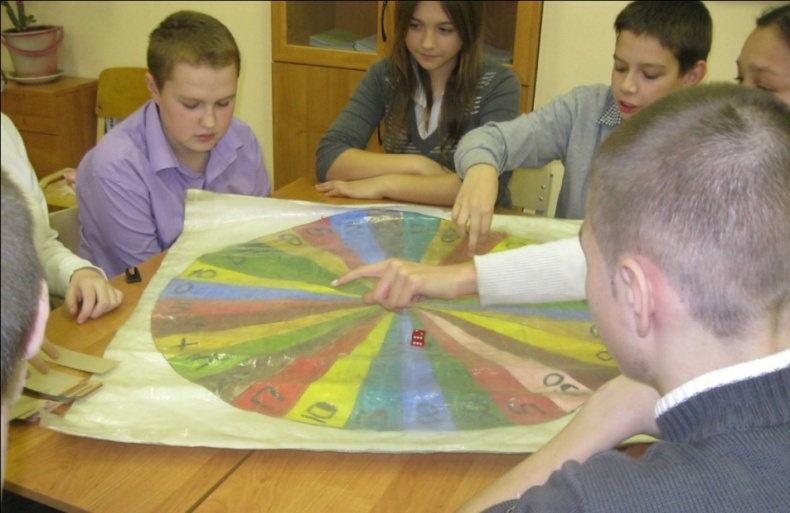 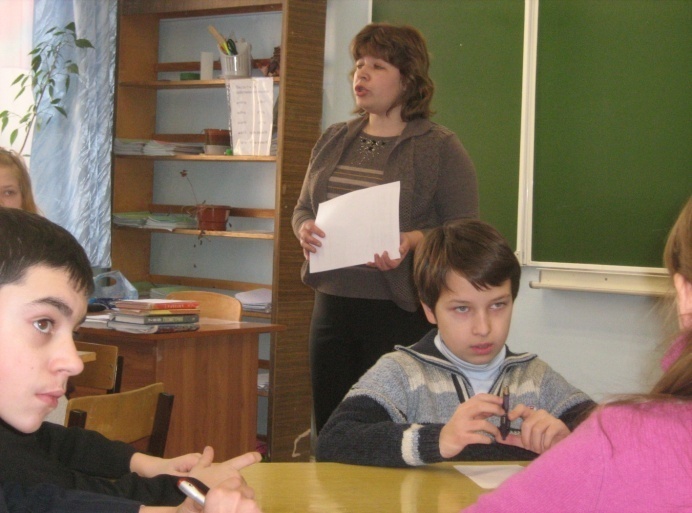 «Проектная деятельность на уроках технологии»Бегленко В.В. – учитель технологии,   ГБОУ СОШ №245 Адмиралтейского р-на        Школа №245 Адмиралтейского района, г. Санкт-Петербурга одна из немногих учебных заведений, где удалось сохранить столярные мастерские, в которых я работаю учителем технологии с 2004 года. Я как учитель-исследователь поставил перед собой цель профессионального развития, использование проектной деятельности в урочное и внеурочное время.Убежден, что проектной деятельностью должен заниматься опытный учитель, за плечами которого не только институт, но и опыт практической деятельности в школе.   Для урока с проектной деятельностью учитель задаёт только «старт» и «финиш» - две точки соприкосновения, где проверяется результат. Всё же остальное учителю неведомо и он не может заранее сказать, каким образом побежит один ученик, а каким – другой. Наименее талантливые выберут, конечно, прямолинейный маршрут – путь примеров и аналогий. Но талантливые ученики могут идти совершенно новым нестандартным путём. Как результат, такая работа остаётся в памяти, как пример для других учеников.На уроках технологии в 7 классе мы изучаем геометрическую резьбу. После  изучения основных элементов по типу «сколышек» и «треугольник», учащиеся переходят к изготовлению разделочных досок. Вот где создаётся поле для творческой деятельности проявления воображения. В особенности, когда составляется орнамент для украшения разделочной доски элементами резьбы. Движение от «старта» до «финиша» - это настоящее поле деятельности, где каждый ученик проявляет свои заурядные или незаурядные способности.Проект разделочной доски ученик сначала рисует в тетрадном листке, а потом переносит на подготовленную древесину. И в процессе работы понимает, что отклонения неизбежны. Так ребёнок понимает, что реальность отличается от нарисованного на листке: встречаются и сучки, и неровности, и дефекты древесины. Преодолеваяэти трудности, и преодолевая свой характер, учащийся добивается положительного результата. А он бывает даже лучше, чем нарисованный на бумаге. И некоторые ученики восхищаются собой.   Учитель вроде бы со стороны на это смотрит. На самом деле он подсказывает, постоянно помогает преодолевать трудности. И зачастую трудности не связаны с материалом, а именно с его характером: непостоянством и слабостью. И тогда в эти трудные моменты очень важно ученику помочь, подсказать, направить его деятельность по правильному руслу.   После изготовления разделочной доски идёт выполнение лопатки. И всё те же этапы: теоретическое исполнение проекта на бумаге и практическая часть. Потом отделка выжиганием и лакированием. А ещё проектная деятельность предполагает составление технологической карты изготовления изделия. Это свод операций и их последовательность, применение инструментов и материалов. И правильное составление технологической карты способствует правильному изготовлению изделия.   В её составлении роль учителя также важна с его опытом. Только учитель сумеет поправить ученика так, чтобы изделие получилось наименее трудоёмким способом и умением расставить технологические операции в правильном порядке, чтобы избежать часто повторяющиеся ошибки.   После лопатки изготавливаем шкатулки прямоугольной формы в виде ящичка, где опять же рисунок на стенках и крышке шкатулки ученики придумывают и воплощают сами. Так происходит движение от простого изделия к сложному. Хотя некоторым может показаться, что лопатку легче изготовить, чем разделочную доску. Но в действительности, количество мелких деталей на лопатке больше и это затрудняет её производство.Участие ребят в проектной деятельности по технологии приносит результаты. Например: проектная работа ученика 7–го класса победила на районном конкурсе проектов по технологии. Каждый год в мастерских школы я провожу региональные соревнования «Азбука мастерства» по номинации «Юный резчик», где часто наши ученики становятся победителями и призерами. Учащиеся с удовольствием посещают секцию «Волшебный мир резьбы» во внеурочное время, на которой изготавливают изделия для своей семьи и школы. Таким образом, на занятиях по технологии в мастерских закладывается профессиональные качества у учащихся.   Проектная деятельность важна для понимания учеником, чего он хочет увидеть в своём изделии, а технологическая карта позволяет понять, как он осуществит этот проект – с помощью каких инструментов и приспособлений, и в какой последовательности операций. Поэтому к выполнению поставленной задачи ученик движется целенаправленно и с пониманием. И от проекта к проекту ученик становится опытнее и уже на этапе теоретической подготовки, он совершает меньше ошибок. А его проект становится ближе к реальности, чего и добивается учитель технологии!Список литературы:   1.Бешенков А.А., Васильченко Е.В. Трудовое обучение. М., Просвещение. 2005.2.Матвеева Т.А. Мозаика и резьба по дереву. М., Высшая школа. 1981.3.Хворостов А.С., Новиков С.Н. Мастерим вместе с папой. М., Просвещение. 1991.«Механизмы адаптации учащихся при переходе из начального в среднее звено обучения»Барановская Н. В., учитель начальных классов ГБОУ СОШ № 245Я работаю учителем начальных классов 15 лет и не раз сталкивалась с проблемой перехода учащихся начальной школы в основную. В этом году я выпускаю учащихся четвертого класса, которые обучались по новым стандартам, и очень переживаю за то,  как мои подопечные будут осваивать программу основной школы. Поэтому главной задачей в моей педагогической деятельности в настоящее время стало изучение механизмов  адаптации учащихся при переходе из начального в среднее звено обучения. В этой статье я предлагаю свое видение решение данной проблемы.           Прежде чем говорить о механизмах адаптации, хотелось бы уточнить сами термины «механизм» и «адаптация», для этого   обратимся к толковым словарям Ефремовой, Ожегова и психологическому.После анализа существующих вариантов трактовок терминов, получается следующее совокупное определение: механизм адаптации - это порядок действия для приспособления организма к изменяющимся окружающим условиям.  Следующим шагом стало выделение изменяющихся условий для  обучающихся при переходе в среднее звено. Вот пять основных из них.Изменение статуса — из «выпускников» начальной школы они превращаются в «малышей» основной. В начальной школе четвероклассники – самые большие, а в основной – они самые маленькие. С другой стороны, родители и педагоги подчеркивают, что школьник – уже не маленький и начинают предъявлять к нему новые требования.Изменение условий обучения - дети переходят от системы «один учитель», к системе «классный руководитель – учителя-предметники». Новые учителя еще не знают особенностей и возможностей ребёнка.Разные требования учителей основной школы: кто-то требует аккуратного ведения тетрадей и строго следит за этим, а кто-то – нет; один поощряет ученика, когда он высказывает своё мнение, другой – требует строго придерживаться имеющихся фактов и др.Увеличивается количество учебных предметов и вместе с тем, может увеличиваться степень сложно материала, который необходимо усвоить. То, что раньше давалось легко, будет требовать больших усилий.Уверенность, учителя-предметника, в том, что у ребёнка уже сформированы умения учиться, самостоятельно работать на уроке и дома.Таким образом, можно сделать вывод, что одной из главных проблем является несогласованность действий учителей начальных классов и учителей-предметников средней школы.У школьников своя «сторона медали»:1. К  четвертому  классу  у  большинства школьников  намечается  дифференциация учебных интересов, складывается разное отношение к учебным предметам: одни дисциплины нравятся больше, другие – меньше. Это зависит от особенностей  детей,  их  работоспособности, специфики  познавательного  развития,    переработки  информации,  неодинаковым  интересом  к  различным  учебным предметам и т.д.Не  следует  также  забывать,  что жизнь  детей не  ограничивается стенами школы. За  ее пределами ребенок может быть погружен  в такие  занятия, которые  позволят  ему  проявить  свою  умелость, добиться  успеха,  обрести  уверенность в себе.На пути гармонизации взаимодействия двух сторон, мы выработали  следующие предложения:1.Прежде всего, следует установить систематические деловые контакты между учителем начальных классов и учителями-предметниками.Подготовка учащихся к основной школе требует творческого содружества педагогов. Этому помогают совещания по обмену опытом работы. Обращение к проблеме «пятых классов» на педагогических совещаниях, заседаниях совместных мероприятиях учащихся начальных классов и пятиклассников2.Проведение конкурсов для учащихся начальных классов учителями-предметниками.3. Взаимообмен учителей при проведение уроков у пятиклассников учителями начальных классов, у учащихся начальных классов учителями-предметниками.4. Перспективное распределение классного руководства и нагрузки. Желательно как можно раньше определить классных руководителей и нагрузку учителей предметников у будущих пятиклассников. Вовремя проведенная тарификация дает возможность учителям-предметникам познакомиться со своими будущими учениками, а также с «педагогическим подчерком» их первого учителя.5. Взаимный учет требований учителей начальных классов и будущего классного руководителя и учителей-предметников.  В свою очередь учителям начальных классов необходимо учитывать стиль работы учителей 2-й ступени, знать характер их требований, методы и приемы работы.Ознакомление классных руководителей с будущей программой 5 класса. Немаловажно значение для осуществления преемственности имеет знание учителями младших классов программ и учебников 5 класса, а учителями-предметниками - соответствующих программ и учебников начальной школы.7. Знание тем, которые вызывают наибольшие затруднения у пятиклассников. Преемственность можно обеспечить лишь в том случае, если учитель хорошо представляет себе «вчера - сегодня - завтра» знаний, умений и навыков конкретных учеников конкретного класса. Для этого учителю начальных классов необходимо знать темы, которые вызывают наибольшие затруднения у пятиклассников.Задача учителей-предметников - обратить внимание учителей начальных классов на типичные ошибки, которые допускают учащиеся в 5 классе, назвать сложные темы и разделы программы. Всё это надо решать на совместных МО.8. Опережающее обучение - немаловажный фактор психологической подготовки к переходу на 2-ю ступень образования.9.Проведение родительских собраний с приглашением  учителей- предметников.Подводя итоги,  можно сказать, что 5-ый класс – это переход из начального звена в средний, и из-за смены структуры, содержания обучения у детей происходят изменения психологического и деятельностного характера:Возрастает состояние стрессаУвеличивается количество изучаемых предметов, меняются задания к упражнениям, в некоторых случаях происходит переход на обучение по новым программамКабинетная система и много учителей-предметниковСложность адаптации к учителямАнонимность впервые месяцы способствует негативным проявлениям личностиПереутомлениеМногообразие и отличие от начальной школы приемов работы на урокеОтсутствие единства требований приводит к безответственному отношению ученика к учениюВсе эти причины неизменно приводят к снижению качества успеваемости. Чтобы хотя бы частично избежать этого, встает вопрос о постепенной адаптации пятиклассников, начиная с 4 класса. Такая адаптация должна быть организована на уровне школы с использованием возможных ресурсов, привлечением специалистов.Список литературы:1.Переход учащихся из начального в среднее звено школы. http://www.docme.ru/doc/988452/perehod-uchashhihsya-iz-nachal._nogo-v-srednee-zveno-shkoly2.Никитина М.В. Проблема адаптации младшего школьника при переходе в среднее звено общеобразовательной школы. http://festival.1september.ru/articles/213806/   3. Сахарова И.Н. Адаптация учащихся к обучению при переходе в среднее звено общеобразоватльной школы. Журнал. Известия Пензенского государственного педагогического университета им. В.Г.Белинского. Выпуск 5. 2006.«Портфолио для учителя предметника важно или нет?..»Тихонина О.И., учитель математики ГБОУ СОШ №245, г. Санкт-Петербурга.   Что же такое портфолио и зачем оно необходимо? Этот вопрос волнует, наверное, не всех, а тех, кто столкнулся с тем,  что необходимо себя представить, рассказать о себе, или еще страшнее «оценить» свою деятельность. Чаще всего учителю лучше сделать, чем рассказать о своем опыте, о себе и тем более дать себе оценку.    Итак, что же такое портфолио?  Портфолио – это способ фиксирования, накопления и оценки индивидуальных достижений учителя, диагностика состояния преподавания, запросов, интересов, возможностей учителя. Он относится к ряду индивидуализированных оценок  и ориентирован не только на процесс оценивания опыта, но и самооценку своего опыта. Основной целью создания  портфолио является оказание помощи учителю в анализе собственной деятельности, сопоставляя ее с общепринятыми стандартами. На основе этого пересматривать, совершенствовать, перенаправлять свою энергию, проявлять инициативу для достижения  собственного прогресса, совершенствовать результативность и компетентность своей педагогической деятельности.     Портфолио не только является современной формой оценивания, но и помогает решать важные педагогические задачи, стоящие перед учителем. Осуществлять самообразование, развивать навыки рефлексивной деятельности. И результатом должно стать повышение качества преподавания. Описанные особенности портфолио делают его перспективной формой представления индивидуальных достижений конкретного учителя.      В нашей школе выработано    Положение о портфолио учителя и в нем сказано, что методическое портфолио -  это набор методических материалов, свидетельствующих о профессионализме педагога, собранных или созданных им самим.   Структура  Портфолио учителя нашей школы состоит из следующих разделов: - общие сведения;- учитель-ученик;- учитель-учитель;- учитель администрация;- учитель-родитель.   Каждый раздел наполняется содержательной частью и результатами совместной деятельности. Так например, в раздел «Учитель-ученик» я поместила разработки  следующих уроков:  Урок защиты проектно-исследовательских работ в 10 классе.    Технология: Исследовательские и проектные методы.Тема: Защита проектно-исследовательской работы по изучению и применению тригонометрии в жизни человека.Методическое представление:            I.  Введение.      II. Методический паспорт проектно-исследовательской работы.III. Осуществление проекта. Работа учащегося.IV. Заключение.I. ВведениеПроект – это совокупность определенных действий, документов, предварительной исследовательской работы, для создания реального объекта.Данная проектно-исследовательская работа предназначена для осуществления учащимися 10-х классов, у которых возникает вопрос: «Зачем надо изучать показательно-логарифмические функции? Так ли они важны? Для учащихся 10-х классов выполнение данного проекта – это работа по решению социально-значимой проблемы: «Надо ли эту тему учитель в школе?».Выполнение данного проекта и исследовательской работы  расширяет математические представления учащихся, расширяет знания в литературе, биологии, физике, народном хозяйстве.II. Методический паспорт проектно-исследовательской работыЦели:Выявить умение и способности учащихся работать в группах, самостоятельно ставить цели и задачи своей работы, распределять роли по решению поставленной задачи;Развивать каждого учащегося как творческую личность, способную выполнить задачи, поставленные перед ней;Формировать навыки поисковой и исследовательской деятельности, развивать критическое мышление;Повысить мотивацию к совместной работе в группе, сотрудничеству; проявлению коммуникативных умений;Вовлечь каждого учащегося в активный познавательный процесс;Научить грамотно работать с информацией;Воспитание ответственности у каждого члена группы за выполнение коллективной работы.Задача проектно-исследовательской работы:Организация деятельности учащихся по выполнению проектно-исследовательской работы по теме: «Возникновение, развитие и применение тригонометрии в жизни человека».Время работы:Класс делится на 5 групп. Каждая группа в течение месяца работает, самостоятельно, ставя цели и задачи, подбирая материал и проводя исследования. Раз в неделю группы дают отчет о проведенной работе. По окончанию работы проводится защита.Материально-техническая база:компьютер;сканер;ксерокс;учебно-методическая, справочная и занимательная литература;художественная литература.Развитие умений и навыков:1. Рефлексивные умения:- развитие мыслительной деятельности для решения поставленной задачи и вопросов, возникающих при ее решении.2. Поисковые умения:- умение самостоятельно находить нужную информацию;- умение находить несколько вариантов решения поставленной задачи;- умение самостоятельно изобретать способ решения данной проблемы, привлекая знания из различных областей.3. Умения и навыки работы в сотрудничестве.4. Коммуникативные умения:- умение вести дискуссию;- умение отстаивать свою точку зрения;- умение идти на компромисс.III. Работа над проектно-исследовательской работойСостоит из следующих этапов:- погружение в проектно-исследовательскую деятельность;- планирование работы;- осуществление;- презентация;- оценка результатов и процесса в целом.IV. План урокаВступительное слово учителя: постановка задачи;Защита проектно-исследовательских работ групп 1,2,3,4,5;Защита Кейса по «Изучению применения тригонометрии в жизни человека» ;Выступление экспертной группы;Подведение итогов.Победа была присуждена группе 1. Параметры внешней оценки проектно-исследовательской работы:Значимость и актуальность выдвинутых проблем, адекватность их изучаемой тематики;Необходимая и достаточная глубина проникновения в проблемы, привлечение знаний из других областей;Доказательность принимаемых решений, умение аргументировать свои заключения и выводы;Эстетика выполнения результатов;Активность каждого ученика проекта в соответствии с его возможностями;Коллективный характер принимаемых решений;Характер общения и взаимопомощи;Оригинальность проектно-исследовательской работы.  Итогом данной работы было участие данной группы учащихся на конференции в школе и на районной конференции «Лабиринты наук».Урок – Мастерская. 8 класс.                       Тема: Площадь многоугольника.«Отличительная черта хорошего математика состоит в том, что он всегда сумеет найти проблему и всегда обычно занят решением одной из них».  Морделл Л.Класс разбит на четверки, в каждой четверке есть пары. I. Каждому ученику предлагаем нарисовать на листочке в клеточку любую фигур, ограниченную ломанной, звеньями,   которой являются отрезки соединяющие узлы сетки. II. Учащийся меняются листочками и вычисляют площадь фигуры, принимая за единицу одну клетку. III. Работа в парах – проверяют друг у друга, верно ли нашли площадь.IV. Вывешиваем работы на доске. Ходим, смотрим, обсуждаем.V. Предлагаем каждому учащемуся, нарисовать на листочке в клетку любую фигурку, ограниченную кривой линией.VI. Обмен рисунками и приближенное вычисление площади фигурки с избытком и с недостатком.VII. Вывешиваем работы на доске. Ходим, смотрим, обсуждаем.VIII. Работы в четверках. В четверках проверяется утверждение древних вавилонян: площадь четырехугольника равна произведению полусумм противоположных сторон. IX. Слушаем каждую четверку. X. Каждому ученику предлагается нарисовать на клетчатой бумаге многоугольник и найти его площадь, приняв за единицу одну клетку. Затем предлагается обсудить в парах и проверить достоверность формулы площади многоугольника:S = n + m/2 – 1,где n – количество узлов сетки, лежащих внутри многоугольника,m – количество узлов, лежащих на его границах (в частности вершинах),т.е. проверяем «Формулу Пика».XI. Учащиеся работают в парах, в четверках обосновывают свои выводы.XII. Каждой паре предлагается взять веревочку и ограничить ею фигуру наибольшей площади на клетчатой бумаге. (Из всех фигур имеющих данный периметр наибольшую площадь имеет круг. Какая фигура получиться у ребят?)XIII. По одному человеку из каждой четверки представляют результат обсуждения. XIV. Каждому учащемуся предлагается записать на отдельном листочке все непонятные проблемы и вопросы по данной теме, которые остались без ответа. XV. Слушаем проблемы: Что такое площадь?У какой фигуры нельзя вычислить площадь?Если фигуры не равны, а их площади будут равны?А если равны фигуры, равны ли их площади?Если разрезать фигуру на части, то сумма площадей частей фигуры равна ли площади всей фигуры?XVI. Итог работы мастерской. Поставлено больше вопросов, чем получено ответов. Сформулированные проблемы можно решить при изучении курса геометрии. На 5 поставленных вопросов необходимо самостоятельно найти ответы в учебнике. (Глава VI, п. 48-50)На мастерскую в 8 класс мы приглашаем 9 или 11 класс, т.к. им полезно вспомнить материал о площадях для решения задач, встречающихся в ЕГЭ и ОГЭ. Знания, которые учащиеся получают, таким образом, усваиваются более качественно, что подтверждают и проверочные работы.Приведенные две разработки уроков – это маленькая часть раздела «Учитель-ученик», а в результате, глядя на них, у меня уже возникли новые идеи, которые возможно заинтересуют моих учеников. Ведь идеи учителя в жизнь воплощают его ученики. Это было, есть и будет.    Работа над портфолио, а порой и просто просматривание материалов содержащихся в нем,  невольно заставляет нас анализировать, систематизировать и совершенствовать свою педагогическую деятельность.Список использованной литературы.1.Положение о портфолио ГБОУ СОШ №245 http://school245.narod.ru/edu1.htm 2.«Портфолио классного руководителя»/ автор-составитель Т.В.Плахова, Волгоград: Учитель, 2014.3.«Портфолио классного коллектива»/ авт.-сост. Т.В.Плахова. –Волгоград: Учитель, 2014.4.Портфолио ученика средней школы/ авт.-сост. И.Г.Юдина. – Волгоград: Учитель, 2007.«Портфолио как условие повышения эффективности деятельности учителя»Бреговская Н.А., учитель английского языка ГБОУ СОШ №245, г. Санкт-Петербурга   В своем смысловом содержании портфолио представляет собой собрание работ и достижений в какой-либо области, дающее представление об уровне мастерства и практического опыта в профессиональной деятельности его владельца.Портфолио наших учителей  содержит в своем составе разделы, посвященные взаимодействию на уровне «учитель – ученик», и «учитель – учитель». Каждый из них отражает способы содержательного наполнения портфолио посредством коммуникаций на разных уровнях образовательного процесса, и способствует более полной реализации опыта в процессе образования, что должно положительно сказываться на результах как самого образовательного процесса, так и придать динамику развития самого автора портфолио.Если уровень «учитель – ученик» предполагает взаимодействие творческой составляющей педагогической деятельности и самого тесного контакта в межличностной коммуникации, то уровень «учитель – учитель» содержит обобщение опыта, полученного на уровне «учитель – ученик». По сути уровень «учитель – учитель» представляет собой развитие навыков, приобретенных на уровне «учитель – ученик». А это дает возможность разнообразия подходов к образованию.Сам процесс поиска новых форм в образовании должен позволить оптимизировать две стороны образовательного процесса. С одной стороны, данный процесс позволит найти наилучшие формы взаимодействия между учителем и учеником. Здесь посыл, определяемый учителем, призван сформировать в ученике качественное знание о предмете, порождая ответный отклик в форме результата образования. Учитель в таком случае ищет наилучшую форму подачи материала, применяя такие формы взаимодействия с учеником, при которых будет получен наилучший из возможных результатов.С другой стороны, процесс поиска новых форм в образовательном процессе не может обойти стороной уровень «учитель – учитель». На этом уровне происходит эффективный обмен накопленными знаниями из сферы непосредственного общения с учениками. При этом происходит корректировка имеющихся установок образовательного процесса ради совершенствования способа взаимодействия на уровне «учитель – учитель». А в итоге это ведет к повышению эффективности работы учителя.Можно сделать вывод, что оба описанных раздела портфолио, представляют из себя самостоятельные уровни, призванные гармонично дополнить друг друга, придав процессу педагогической деятельности логическую последовательность и определенность в постановке целей и задач. Уровни эти являются неразрывно связанными своей значимостью и определенным местом в отношениях друг с другом.После определения места разделов портфолио в своей структуре взаимодействия рассмотрим раздел уровня «учитель – ученик». Как уже было сказано выше, этот раздел отвечает за результаты образовательного процесса. Он служит основой для последующего раздела «учитель – учитель» и представляет собой самый распространенный вариант наполнения портфолио.Рассмотрим процесс формирования портфолио на примере использования тестов при преподавании английского языка для начального уровня. Примем за данность необходимость существование связи между педагогической деятельностью и результатом. Определим после этого показатель эффективности деятельности как способ формирования у учеников знаний, отвечающих требованиям программ и стандартов образования и дающих возможность применять эти знания с успехом в жизни. Тогда условием эффективности деятельности учителя можно считать наполнение портфолио определенным материалом.В настоящей статье использованы тесты как пример наполнения портфолио в части раздела «учитель – ученик». Творческий подход позволяет подойти к процессу преподавания очень гибко. Наличие типовых тестов дает возможность проводить разнообразные видоизменения с целью приблизить содержание к уровню восприятия каждого конкретного ученика, и тем самым учесть индивидуальные особенности развития личности.В качестве примера наполнения портфолио приведен пример таких тестов. Для начального уровня знания английского языка тесты подразделены на четыре вида: тесты на знание алфавита, тесты на правила чтения, комбинированные тесты (лексико-орфографические) и тесты занимательные (представлены как головоломки, кроссворды и т.д.).В тестах на знание алфавита можно использовать различные формы подачи материала, такие как картинки, таблицы и просто списки слов. В качестве примера на рисунке 1 приведена табличная форма такого теста, в котором необходимо заполнить пустые клетки недостающими буквами английского алфавита.Рисунок 1Для тестов на знание правил чтения можно использовать список слов, что и видно на рисунке 2Рисунок 2На рисунке 2 приведен пример теста, в котором нужно выбрать и прочитать слова, в которых буква “Aa” читается по типу I слога – [ei].Комбинированные тесты предполагают не только проверить знание лексического материала, но и проверить навыки орфографии. В качестве такого теста используется тема, посвященная семье и родственным отношениям (Test A):Test AВставьте пропущенные буквы:ch _ l _ _ _ np _ r _ _ ts _ st _ _d _ _ g _ t _ _w _ _ es _ nf _ t _ _ rbr _ t _ _ rm _ t _ _ rh _ sb _ _ ndВ четвертом виде тестов материал представлен в виде кроссвордов, призванных разнообразить выполнение заданий и увлечь ученика необычной форме, что и видно на рисунке 3.Crossword AРасположите данные буквы так, чтобы получились знакомые вам слова.Рисунок 3.                                                                                                     S, E, U, M, O                                                                                                            F, O, G, R                                                                                                      D, R, I, B                                                                                                     O, S, G, O, EИспользуемая литература:1.Ефимова Р.Н. Фонетика. КАРО. Санкт-Петербург. 2004.2.Положение о портфолио ГБОУ СОШ №245 http://school245.narod.ru/edu1.htm        «Методическое портфолио учителя-предметника и педагога дополнительного образования как инструмент объективной оценки и самооценки профессиональной деятельности»Самусенко Д.Р., руководитель ОДОД, учитель географии, ГБОУ СОШ №245, г. Санкт-ПетербургаПри обсуждении новой темы ОЭР «Портфолио учителя» у меня возникло немало вопросов: «Опять нужны новые бумаги?», «Это то - же самое, что папка для аттестации?», «Кому нужно портфолио учителя?», «Всегда ли хороший учитель - хорошее портфолио?».        Эти сомнения заставили меня обратиться к современным исследованиям по управлению школы. Изучить опыт работы по этой проблеме других школ. (Школа №1 г. Лермонтова Ставропольского края, Гимназия №7 г. Чехова Московской области, СОШ д. Кривское Боровского района Калужской области и др.)        Я неоднократно участвовал в работе различных семинаров, круглых столов, методических объединений учителей географии и организаторов дополнительного образования. Выступая на них, представлял свой опыт в виде презентаций, но не считал нужным «складывать в папку» свои находки. Но потом осознал, что все куда – то «уходило» - и из моего собственного арсенала, и не становилось способным обогатить опыт коллег.        А может быть, портфолио действительно является полезным, нужным в работе учителя?        Для себя я определил, на что же надо ориентироваться, составляя портфолио?На современные требования, предъявляемые государством школеНа передовой педагогический и методический опытНа особенности контингента школыНа запрос родителейНа личное учительское кредоВ коллективе мы определили миссию нашей школы, исходя из социального заказа родителей, особенностей контингента школы, наших традиций, условий организации деятельности в школе, современных требований государства, предъявляемых современной школе, следующим образом:«Каждому ребенку найти сферы деятельности, в которых он сможет реализовать свои интеллектуальные и творческие способности, социально адаптироваться в обществе, стать образованным человеком и достойным гражданином нашей страны».Какой же мы видели модель нашей школы?Создание модели, при которой будет осуществляться интеграция основного и дополнительного образования, способствующая развитию интеллектуальных и творческих способностей учащихся, их успешной социализации. Для этого мы разработали следующую стратегию действия:Подготовка коллектива к восприятию изменения внешней среды организации, прежде всего клиентов.Создание системы работы с детьми мигрантами.Продолжение развития коллективных форм внеурочной деятельности: детских объединений (туристический клуб «Виктория», музей «Наш дом», «Литературное кафе», клуб юных математиков и др.), научно-практических конференций, участие в конкурсах, олимпиадах различного уровня.Использование культурного потенциала района.По сути это был первый, разработанный нами (инициативной группой экспериментаторов) документ, который мы вложили в наши портфолио.Свое педагогическое кредо я определил следующим образом.Интеграция основного и дополнительного образованияИспользование передовых педагогических технологий: в основном образованиив дополнительном образованииво внеурочной работе по предметув комплексном подходе к воспитательной работеНаиболее значимыми считаю следующие собственные разработки и находки.Матрица «Возможности изучения родного края  через туристические походы (география и биология)»Активное использование кейс- технологии на уроках и на занятиях в ОДОДСистема работы с детьми-мигрантами и учащимися «группы риска»Распространение опыта - оценка деятельностиВыступления на круглых столах в АППОМастер-классы в школеУчастие в конкурсах педагогического мастерства Участие в работе семинаров различного уровняУчастие в педагогических конференциях Публикации работОпыт своей работы обобщил также в ряде статей:Из опыта организации проектно-исследовательской деятельности учащихся в школе (в соавторстве с Витте Е.П., Назаренко А.Н.), изд.ИМЦ Адмералтейского района.Дополнительное образование в современной школе (в соавторстве с Самусенко Н.И.), изд. «Молодой ученый», Москва-Челябинск.Кейс-метод как инструмент соединения основного и дополнительного образования (в соавторстве с Матвеевой М.Н.), изд. «Молодой ученый», Челябинск.Дополнительное образование младших школьников. Выбор родителей. Изд. ВШЭ, С-Пб.Такая деятельность привела к выработке самооценки педагогического роста. Самооценка педагогического роста.Потребность постоянного поиска новогоСформированность стимула к педагогическому ростуЖелание включать детей различных возможностей в научно-практическую деятельностьВыбор учащимися педагогической профессии (география и биология)Так кому же нужно портфолио?Вернемся к миссии школы и ответим: «Нашим ученикам, нашим детям!»УЧИТЕЛЯ ___________________________________________________________________(предмет)(фамилия, имя, отчество)ПредметНазвание авторских разработокДля какого класса используетсяКогда и кем утверждены ФИО выпускникаГодУчебное заведениеПрофиль обучениягодОлимпиадауровеньФ.И.О. ученикаместоклассНазвание проекта, научной работыФ.И.О. ученика, классрезультатыУчебный годПроцент  учащихсяПроцент  учащихсяПроцент  учащихсяПроцент  учащихсяПроцент  учащихсяПроцент  учащихся2012-132013-142014-1570%75%80%82%85%89%95%ФИ/классолимпиадыолимпиадыолимпиадыИгры  по предметамПроектная деятельностьПредметные экскурсии6а классГеография     2013г.Ш.Р.Г.«Экологическое обозрение»Геологический музейГодФИО/классНаименование конкурсаРезультатКто оцениваетСамооценкаОценка коллегОценка психологаОценка родителейОсобенности общенияСамооценкаОценка коллегОценка психологаОценка родителей1. учитель специально предусматривает решение коммуникативных задач в работе со школьниками2. для учителя ученик не средство, а источник общения.3. учитель умеет переключаться на другие роли и позиции.4. учитель может понять точку зрения ученика5. для учителя важен демократический стиль общенияДатаТема семинара, мастер-класса и т.п.Степень участия (организация, проведение, выступление, участие)Содержание деятельностиТемаСрокиФорма представление результатов работыпримечаниеФИОолимпиадыконкурсыВнеурочная деятельностьОбщественная деятельностьЭксперты по ГИА, ЕГЭФ.И.О. учителя,Тема выступления, публикацииНазвание сборника, монографииФИО20..-20..20..-20..20..-20..Год  аттестацииСодержание деятельностиТемаСрокиФорма представление результатов работыПримечаниеАвтор, названиеСрокиФорма представление результатовГде, кем, когда заслушивался отчёт о выполненииКлассТемаНазвание электронного пособия№КритерииПоказателиРаздел  портфолио (Учитель-ученик)Раздел  портфолио (Учитель-ученик)Раздел  портфолио (Учитель-ученик)1.% успеваемости3 балла- 100%;2 балла- 99-95%;1 балл- 94-80%;0 баллов- 79% и ниже.2.% качества знаний3 балла- 100-70%;2 балла- 69-50%;1балл- 49- 40%;0 баллов- 39 и ниже.4.Средний балл оценок по предмету3балл- «5»и»4»;2балла- 3,9-3,5;1балл- 3,4- 3,0;0 баллов- 2,9 и ниже.5.Наличие учеников- победителей школьных олимпиад, конкурсов, соревнований.1 балл за каждого победителя.6.Наличие учеников- победителей, призёров, участников городских соревнований.5 баллов за 1 место;3 балла за 2 место;2 балла за 3 место;1 балл за значимый результат (  не менее 75% выполненных заданий).7.Наличие учеников- победителей, призёров, участников всероссийских олимпиад, конкурсов, соревнований.10 балла - всероссийский уровень;5балла - победители и призёры городского уровня; 3 балла - участники соревнований городского уровня.8.Участие обучающихся в конкурсах творческих, исследовательских  работ, выполненных под руководством учителя.10 балла - всероссийский уровень;5балла - победители и призёры городского уровня; 3 балла - участники конкурсов районного уровня.9.Выявление степени удовлетворенности учащихся качеством обученияВыявляется на основании анкетирования учащихся и родителей.3балла - отсутствие конфликтных ситуаций, жалоб;1 балл – умение найти компромисс в конфликтной ситуации;0 баллов - уход от решения проблемы.10.Культура и этика общения с учащимися.Выявляется на основании анкетирования учащихся.3 балла - сдержанное, вежливое отношение к ученику, не унижающее его достоинство.0 баллов – наличие нарушений культуры поведения. 11.Внеурочная деятельность (турслеты, конференции, конкурсы, учебно-познавательные игры по предмету)5 баллов – является организатором мероприятия.3 балла - участник мероприятия.12.Использование различных педагогических технологий5 баллов – постоянно использует различные технологии3 балла – использует частичноУчитель-учительУчитель-учительУчитель-учитель12.Умение работать в команде (сотрудничество)5 баллов – объединение опыта работы (объединение портфолио)13.Обмен опытом в виде открытых уроков, мероприятий.3 балла за каждый открытый урок или мероприятие.14.Выступление с сообщениями и докладами  на методических объединениях.2 балла за каждое выступление.15.Выступление  с докладами на педсоветах, конференциях, семинарах т. 3 балла за каждое выступление.16.Работа в методическом  объединении3 балла – руководство  методическим объединением;2 балла – активный участник.Учитель-администрацияУчитель-администрацияУчитель-администрация17Работа со школьной документацией (рабочие программы, журналы)3 балла – документация оформлена правильно и своевременно;1 балл – есть единичные замечания по оформлению;0 баллов – регулярные нарушения в оформлении. 18.Выполнение общественных поручений (жюри конкурсов, олимпиад, эксперт ЕГЭ, ГИА, секретарь педсовета и т.п.)5 баллов – за выполнение долговременного поручения; 1 балл – за выполнение разового поручения.19.Своевременное начало и окончание урока.2 балла – нет нарушений трудовой дисциплины;1 балл – единичное нарушение;0 баллов – регулярное нарушение трудовой дисциплины.20.Пропаганда деятельности школы в СМИ, публикация творческих работ педагогов и учащихся.3 балла – за каждую публикацию. 21.Культура и этика общения с коллегами.Выявляется на основании анкетирования педагогов.3 балла - сдержанное, вежливое отношение к коллегам, не унижающее их достоинство.0 баллов – наличие нарушений культуры поведения. 22.Изменение учителем образовательной среды (оборудованный кабинет, разработка электронных образовательных ресурсов, использование Интернета в деятельности, использование дистанционного обучения)5 баллов – за активную деятельность в этом направление.3 балла – частичное изменение.0 баллов- изменений нет.23. Учитель- победитель, призёр, участник профессиональных конкурсов и соревнований.5 баллов - победитель;3 балла – призёр;2 балла – участник конкурсов и т.д.24Повышение квалификации5 баллов – чаще, чем 1 раз в 5 лет3 балла – один раз в 5 летУчитель-родительУчитель-родительУчитель-родитель25.Совместная деятельность (участие родителей в мероприятиях учителя)5баллов – если есть такая деятельность26.Индивидуальная работа с родителямиПо данным социального педагога.( Учитывается посещение на дому, составление актов материально- бытовых условий, составление характеристик, присутствие на опросах представителей ИДН, , на комиссиях ИДН, в суде.)Максимально 5 баллов.Показатели, по которым присваивается статусУчитель-исследовательУчитель-мастерУчитель-эксперт1.Педагогический стажНе менее 10 летНе менее 15 летНе менее 15 лет2.Повышение квалификацииНе менее 72 часов за 3 годаБолее 72 часов за 3 годаБолее 72 часов за 3 года3.Участие в ОЭРОЭРАктивный участник ОЭРАктивный участник ОЭР4.Участие учащихся в научно-практических конференцияхУчастие в научно-практических конференциях на школьном и районном уровнеПризовые места на конференции районного уровняПризовые места на конференциях районного и городского уровня5.НаградыИмеет благодарственные письма, грамотыИмеет благодарственные письма, грамоты районного уровня.Имеет отраслевые награды, благодарственные письма, грамоты районного уровня.6.Участие в конкурсах профессионального мастерстваУчастие в конкурсах педагогического мастерства. Выступление на конференциях, семинарах школьного и районного уровня.Призовые места в конкурсах. Выступления на уровне района, города. Наличие публикаций на уровне района, города.Призовые места в конкурсах. Выступления на уровне района, города, региона. Наличие нескольких публикаций на уровне района, города, региона.7.Достижения учащихсяНаличие призовых мест учащихся в предметных олимпиадах. Устойчивая успеваемость за 3 года.Наличие призовых мест учащихся в предметных олимпиадах. Возрастание успеваемости за 3 года.Наличие призовых мест учащихся в предметных олимпиадах, конкурсах, соревнованиях на уровне района, города, региона. Возрастание успеваемости за 3 года.8.Дополнительная педагогическая работаВыполнение общественной работы (член жюри конкурсов, эксперт ЕГЭ, ОГЭ). Выполнение общественной работы (член жюри конкурсов, эксперт ЕГЭ, ОГЭ). Дополнительная нагрузка (Председатель ШМО, руководитель ОДОД, заместитель директора по ВР и УВР).Вознаграждения, которые могут быть использованы для статусов учителяУчитель-исследовательУчитель-мастерУчитель-экспертПовышение самостоятельности, возможность выбирать класс, устанавливать удобный график работы (расписание, методические дни)Повышение самостоятельности, возможность выбирать класс, устанавливать удобный график работы (расписание, методические дни)Повышение самостоятельности, возможность выбирать класс, устанавливать удобный график работы (расписание, методические дни)Направление на престижные курсыНаправление на престижные курсыСодействие в разработке и утверждение собственной авторской программы и ее распространение в районе.Творческий отпуск в каникулярное время и дополнительные дни к отпуску.Творческий отпуск в каникулярное время и дополнительные дни к отпуску.Творческий отпуск в каникулярное время и дополнительные дни к отпуску.Направление на различные проблемные конференции, семинары.Направление на различные проблемные конференции, семинары.Направление на различные проблемные конференции, семинары.Содействие в обобщение опыта, подготовке собственных публикаций.Содействие в обобщение опыта, подготовке собственных публикаций.Содействие в обобщение опыта, подготовке собственных публикаций.Представительство от школы на различных мероприятиях (район, город, регион). Представительство от школы на различных мероприятиях (район, город, регион). Привлечение к руководству методических служб школы.Привлечение к руководству методических служб школы.Вхождение в состав различных органов, решающих важные проблемы жизни школы.Гарантия имеющегося статуса положения в коллективе.Гарантия имеющегося статуса положения в коллективе.Гарантия имеющегося статуса положения в коллективе.Представление к отраслевым наградам.Представление к отраслевым наградам.Возможность оценивания педагогической деятельности учителей школы.№параметрыУспешно работаюЗатрудняюсь, не могу решитьМогу поделиться опытомНеобходима помощь1. Планирование работы1. Планирование работы1. Планирование работы1. Планирование работы1. Планирование работы1. Планирование работыТематическое планированиеПоурочное планированиеПланирование воспитательной работыПланирование работы по самообразованию2. Организация деятельности2. Организация деятельности2. Организация деятельности2. Организация деятельности2. Организация деятельности2. Организация деятельностиОвладение содержанием новых программ и учебниковИспользование инновационных подходов в образованииИспользование разных методов и приёмов на уроках (занятиях)Использование методов развивающего обучения Использование здоровьесберегающих технологийДифференцированное обучение учащихсяФормирование навыков учебного трудаИспользование межпредметных связейИспользование ИКТОрганизация внеурочной работы по предметуИспользование разнообразных форм и методов воспитательной работыОбратная связь с детьми на уроке (занятии)Система работы с отстающими учащимисяСистема работы с одарёнными детьми3. Контроль за деятельностью учащихся3. Контроль за деятельностью учащихся3. Контроль за деятельностью учащихся3. Контроль за деятельностью учащихся3. Контроль за деятельностью учащихся3. Контроль за деятельностью учащихсяУчёт и оценка достижений обучающихсяОрганизация и проведение разнообразных форм контроля таких, как:А)______________________Б) _____________________В)______________________4. Педагогика сотрудничества4. Педагогика сотрудничества4. Педагогика сотрудничества4. Педагогика сотрудничества4. Педагогика сотрудничества4. Педагогика сотрудничестваПсихолого-педагогическое изучение личности ребёнкаИспользование стиля общения с обучающимся такого, как:А)________________________Б) ________________________В)_________________________5. Работа с родителями5. Работа с родителями5. Работа с родителями5. Работа с родителями5. Работа с родителями5. Работа с родителямиОбеспечение единства действий педагога и родителейВыявление типичных причин неуспеваемости обучающихсяОрганизация и проведение родительских собраний, консультаций, бесед с родителями6. Обобщение собственного и использование передового педагогического опыта6. Обобщение собственного и использование передового педагогического опыта6. Обобщение собственного и использование передового педагогического опыта6. Обобщение собственного и использование передового педагогического опыта6. Обобщение собственного и использование передового педагогического опыта6. Обобщение собственного и использование передового педагогического опытаИспользование передового педагогического опыта в своей практикеТема и результаты собственного опыта работыВид деятельностиЦели и задачиПовышение квалификацииПовышение квалификации и профессиональная подготовкаПовышение квалификации и профессиональная подготовкаПовышение квалификации и профессиональная подготовкаИспользование современных образовательных технологийИспользование современных образовательных технологийИспользование современных образовательных технологийОбобщение и распространение собственного педагогического опытаОбобщение и распространение собственного педагогического опытаОбобщение и распространение собственного педагогического опытаУчастие в профессиональных конкурсахУчастие в профессиональных конкурсахУчастие в профессиональных конкурсахРабота с учениками на уроках и во внеурочное времяРабота с учениками на уроках и во внеурочное времяРабота с учениками на уроках и во внеурочное времяТема урокаПроектно-исследовательское заданиеФорма выполненияГеографизация современной жизни человека. 1. Географы в Адмиралтейском районе.Исследовательская работа. Сообщение с фотографиями адресов.Географическое изучение территории России 1.Кому принадлежат Курильские острова? Открытие Курильских островов.2. Проблема освоения северных земель.3. Имена Российских путешественников на карте России.1.Исследовательская работа. Реферат.2. Реферат3. Исследовательская работаРельеф, геологическое строение и полезные ископаемые.1. Исследование берегового контура древнего моря на территории Ленинградской области (Б.Ижора, Ушково, Серово).2. Природные геологические памятники Ленинградской области.1. Составление карты2. Составление описание мест с фотографиями. Материалы экскурсий.Климат и климатические ресурсы.1.Составление графика изменения температур зимних и летних в Санкт- Петербурге по многолетним данным и сделать вывод об изменении климата.2. Влияние влажного климата Санкт-Петербурга на архитектурные сооружения города.1. График с выводами2. Пояснительная записка с фотографиями зданий.Внутренние воды и водные ресурсыСоставление характеристики рек и каналов Коломны.Исследовательская работа. Пояснительная записка с фотографиями.Русская равнина.Описание живописных мест Русской равнины и их привлекательность для туризма и отдыха. Электронная презентация.Индивидуальная и групповая работа.Уральские горыПроектный урок на тему: «Уральские горы и туризм»Проектный урокЗападная СибирьПриродные территории Западной Сибири.Электронная презентацияСредняя СибирьПриродные достопримечательности Средней Сибири.ПрезентацияДальний ВостокСохранение уникальной природы Дальнего Востока. Рефераты.Индивидуальная работа.Оз. Байкал1.Разработка проектов по сохранению уникальной природы оз. Байкал.2. Экологические проблемы оз. Байкал1.Проектная работа. Индивидуальная работа2. Исследовательская работа. ПрезентацияЭкология Ленинградской областиАнтропологическое влияние на экологию Ленинградской обл.Отчеты турпоходов.Тема урокаПроектно-исследовательское заданиеФорма выполненияНаселение России1.Традиции народов Северного Кавказа (на примере Ингушетии).2. Как будет меняться в России соотношение между городским и сельским населением в ближайшем и отдаленном будущем?3. Туристическое путешествие в республику Алтай.1.Реферат2. Составление прогноза3.Туристический маршрут. Карта  интересных мест республики.ПромышленностьПоследние научные изобретения российских ученых, которые используются в промышленности.Исследовательская работа.ПрезентацияЭлектроэнергетика1. Есть ли будущее у атомной энергетики?2. Альтернативные виды топлива.1.Сайт2. СообщениеЦентральная Россия1. Народные промыслы в Центральной России.2. Города Золотого Кольца России и их архитектурное наследие.1.Сайт2. Электронная презентация.Санкт-Петербург и Ленинградская область.1. Промышленная жизнь Адмиралтейского района и связанные с ней экономические и экологические проблемы.2. Благоустройство дворов микрорайона Коломна.3. Экологические проблемы Ломоносовского района и пути их решения.4. История развития города Старая Ладога.5. История развития кораблестроения в Санкт-Петербурге.1. Рефераты2. Проект3. Исследовательская работа. Пояснительная записка с графиками и фотографиями.4. Комментарии к фильму «Старая Ладога».5. Исследовательская работа. Реферат.Восточная Сибирь1.Проблемы развития г. Норильска2. Помогает или мешает человеку вечная мерзлота.1.Исследовательская работа. Сообщение.2. Исследовательская работа.Дальний Восток1.Проблемы развития рыбного хозяйства и морского промысла.2. Проект энергетического снабжения п-ова Камчатка.1.Рефераты2. ПроектТема урокаПроектно-исследовательское заданиеФорма выполнения1. Рекреационные ресурсы.Перспективные курортные места в странах Африки.Реферат с электронной презентацией.2. Население мира. Миграции.Направление миграционных потоков в конце 20 века и начале 21 века и их причины.Карта с пояснениями.3. НТРНовые технологии и их использование.Сообщение4. США1.Почему Техас называют «штатом друзей».2. Селиконовая долина. Правда и вымысел.1.Исследовательская работа.Виртуальная экскурсия.2. Сообщение с презентацией.5. ЯпонияТрадиции японского народаЭлектронная презентация6. Западная Европа1. Столицы Западной Европы.2. Санкт-Петербург-окно в Европу3. Посетите Данию!4. Решение проблемы утилизации промышленных отходов в Европейских странах.5. Что такое английский юмор? Особенности английского юмора.6. Особенности европейской кухни.1.Комментарии к фильму2. Сайт3. Рекламный буклет4. Исследовательская работа. Презентация.5. Сообщение. Исследовательская работа.6. Кулинарная книга.7. ОкеанияНовая Гвинея, вчера и сегодня.Электронная презентация8. Азия. ИндияОсобенности развития транспортой системы в Индии.Сообщение с электронной презентацией9. КитайОсобенности развития спорта в Китае и секрет успехов на олимпиадах.Исследовательская работа. Реферат10. АмерикаДоколумбовая АмерикаПроект урока11. АфрикаЖизнь в пустыниСообщение. Исследование проблемы.12. АвстралияПроект освоения внутренних районов Австралии.ПроектТемаПроектно – исследовательское задание Форма представления учащимисяБиосинтез белкаОткрытие новых веществ, белков, гарсонов с помощью генной инженерии.Электронная презентацияГенетика1.Как окружающая среда влияет на здоровье человека?2. Как авария на Чернобыльской АЭС повлияла на рост числа онкологических заболеваний?3. В чем загадка великого Г.Менделя?1.Исследовательская работа. Презентация.2. Творческая работа с графическим материалом.3. РефератСелекцияВ чем загадка жизни и творчества Н.Н.Вавилова?СайтЭкология1.Проблема загрязнения окружающей среды в России?2. Влияние промышленных предприятий Адмиралтейского района на загрязненность воздуха.3. Проблема пресной воды на планете.4. Проект озеленения территории, прилегающей к школе. (Какие растения подходят для города (деревья, кустарники, газонные смеси).1.Реферат2. Исследовательская работа.Составление списка промышленных предприятий, характеристика отходов производства и пути решения проблемы.3. Презентация4. Проектная работа.Карта территории с описанием.ТемаПроектно – исследовательское задание Форма представления учащимисяГородские экосистемы как среда жизни горожанинаНайти все экологические системы района (водные и наземные)Обозначить их на плане.Сделать описание всех видов животных и растений.Узнать историю создания главных экосистем.Пронаблюдать, в каком состоянии находится экосистема.Написать свои рекомендации по улучшению данной экосистемы.Работу можно выполнить в виде альбома с рисунками, фотографиями и описанием всего увиденного.Сделать вывод - рекомендацию.Сообщество видов бульвара(парка).Выбрать определенный бульвар или парк.Изучить видовой состав: деревьев, кустарников, трав.Проследить влияние абиотических и биотических  факторов среды.Влияние антропогенных факторов на формирование сообщества видов.Проследить пищевые цепи питания.Увидеть роль различных видов живых организмов в поддержание устойчивости сообщества.Узнать историю создания данного сообщества.Сделать вывод о состоянии данного сообщества. Охрана его.Работу оформить в виде газеты с фотографиями, рисунками, интересным, красочным, достаточно развернутыми текстами.Природа бульвара (парка) и  отдых горожан (Юсуповский сад)Изучить видовой состав растений и животных (или взять этот материал из работ предыдущих групп).Изучить виды отдыха на территории.Подсчитать количество отдыхающих.Составить карты-схемы дорожно-тропиночной сети.Оценить влияние вытаптывания на растения и почву.Оценить влияние малых форм архитектуры на состояние живых организмов парка.Сделать вывод, дать рекомендации по охране.Представить работу в виде дневника наблюдений со схемами, рисунками, фотографиями.Сделать описания своих наблюдений.ТемаПроектно – исследовательское задание Форма представления учащимисяКлетка1. Почему диагностика болезней человека должна начинаться с клетки?РефератТемаПроектно – исследовательское задание Форма представления учащимисяАЛГЕБРА1. Исследование элементарных функций.Исследовательские работы на выявление свойств элементарных функций.Сообщения2. Делимость многочленовПризнаки делимостиПрименение делимости для решения практических задачСоставление кейсаСхемыГЕОМЕТРИЯ1. Теорема синусов для решения геометрических задач.Проектно-исследовательская работа по выявлению зависимостей теоремы синусов.Задания и вопросы к теме.2. Теорема косинусов для решения геометрических задач.Применение теоремы к решению треугольников.Составление кейса3. Векторы в геометрии и физикеТипы задачМежпредметный проект и его презентацияТемаПроектно – исследовательское задание Форма представления учащимисяАЛГЕБРА1. Показательная функция.Исследовательские работы на применение показательной функцииСообщения2. Логарифмическая функция.Исследование свойств логарифмической функции, и ее применение в практической деятельности человека.Проект и его презентацияГЕОМЕТРИЯ1. Параллельность в пространстве.«Положительные» и  «отрицательные» качества параллельности в пространстве.Задания и вопросы к теме.2. Движение в пространстве.Изучение видов движения в пространстве.Составление кейса и его презентация.ТемаПроектно – исследовательское задание Форма представления учащимисяАлгебраКвадратный корень и его свойства.Исследовательские работы по определению квадратных  корней  и по формуле. (И)Задания и вопросы к теме.Квадратные уравненияСпособы решения квадратных уравнений (И)СообщенияКвадратные уравненияТипы задач. (Г)Проект и его презентацияГеометрияКлассификация четырехугольников по их свойствам и признакам.Свойства признаков. (И.)СхемыТеорема Пифагора.Способы доказательств.Составление кейса.Подобие треугольников.Применение подобия к доказательству теорем и решению задач. (Г.)ПрезентацияТемаПроектно – исследовательское задание Форма представления учащимисяТепловые явленияСоставление проекта жилища (дома), отвечающего максимальному энергосбережению.  Индивидуальное заданиеЗащита проектовИзменение агрегатных состоянийСоставление исторической справки о создании тепловых двигателей. Поиск информации об их  совершенствовании, экологических проблемах, связанных с их эксплуатацией и решение этих проблем. Групповая работа.Презентация работ. Конференция по теме в классе.Электрические явления.1.Самостоятельно придумать задачи на составление электрических цепей (подборка своих задач для самостоятельной работы). Индивидуальное задание.2.Описание электрической характеристики бытовых приборов.1.Задачник.2.Составление паспорта на бытовую технику.Рекомендации при покупке.Электромагнитные явленияИзучение магнитного поля Земли.Задание для всего класса.РефератДвигатели постоянного токаПрактическое применение в техникеРефератСветовые явления.Оптические приборы.Придумать схему оптического прибора.Задание для всего класса.Конкурс на лучшую схему оптического прибора.ТемаПроектно – исследовательское задание Форма представления учащимисяОтносительность движения.Относительность движения.Создание электронно-   методического пособия к школьному  учебнику физики 9 классаИнерциальные и неинерциальные системы отчета.Инерциальные и неинерциальные системы отчета.Создание электронно-   методического пособия к школьному  учебнику физики 9 класса2 и 3 законы Ньютона.Создание электронно-   методического пособия к школьному  учебнику физики 9 классаЗакон Всемирного тяготения и его практическое значение (открытие планет).Создание электронно-   методического пособия к школьному  учебнику физики 9 классаСвободное падение.Создание электронно-   методического пособия к школьному  учебнику физики 9 классаОтносительность движения. 2 и 3 законы Ньютона. Закон Всемирного тяготения. Механические колебания и волны. Задачи по физике в мультфильмахЭлектронный задачникМеханика1. Модели технических игрушек2. Механика на службе военной техникиПроектная работа1. Модели технических игрушек2. Механика на службе военной техникиОформление выставкиМагнитное полеМагнитное поле Земли и других планетПодготовка конференции. ДокладыИзучение спектров магнитных полейИсследовательская работаТемаПроектно – исследовательское задание Форма представления учащимисяАэростатикаПодъемная сила крыла самолета. Эффект Магнуса.РефератПроектПодготовка докладов к конференции. Исследовательская работаРефератСоставление тестов по механикеРефератПроектПодготовка докладов к конференции. Исследовательская работаРефератТепловые явления. ТермодинамикаТепловые двигатели и экологияРефератПроектПодготовка докладов к конференции. Исследовательская работаРефератЭлектрические явленияИзучение спектров электростатических полейРефератПроектПодготовка докладов к конференции. Исследовательская работаРефератЭлектродинамика. Электрический ток в различных средахПрактическое применение кристаллов, их использование в современной технике.РефератПроектПодготовка докладов к конференции. Исследовательская работаРефератИстория физикиЛауреаты Нобелевской премии. ЛандауФизико-литературная композиция.ТемаПроектно – исследовательское задание Форма представления учащимисяЭлектродинамика1.Принцип суперпозиции в электродинамике.2.Принцип симметрии в электродинамике1.Исследовательская работа2.Исследовательская работаЭлектродинамикаСредства связи. От телефонной до космической и оптической.Конференция на уроке. Доклады.Ядерная физикаЯдерная энергетика,  во благо или во зло.Конференция на уроке. Доклады.Тип задачСтепень сложности (1)Тип задачСтепень сложности (2)Тип задачСтепень сложности (3)Воспроизведение данныхПростые мыслительные операцииСложные мыслительные операцииУзнаваниеУзнать по изображению расу.Прочитать топографическую карту по условным знакам.По образцам горных пород узнать ее и рассказать о ее происхождении.Выявление фактов, воспроизведение понятийПеречислить характерные черты старых и молодых горРазъяснение смысла, обоснование.Расскажите как вести себя при землетрясении, наводнении. Объясните географические понятия.Какие изменения вносит человек в природные комплексы (привести примеры).Какое влияние на реки, растительный мир оказывает климат.Воспроизведение фактов, понятийПутешествие из СПб в любую точку мира (проверка номенклатуры по карте).Описание процессов, способов действийПеречислить и описать процессы, которые происходят в                                                                                                                                                                                                                                                                                                                                                                                                                                               природе.ДоказательствоДокажите, что атмосфера нагревается от земной поверхности.Тип задачСтепень сложности (1)Тип задачСтепень сложности (2)Тип задачСтепень сложности (3)Воспроизведение данныхПростые мыслительные операцииСложные мыслительные операцииВоспроизведение больших тестовых блоков, таблицСравнение, выявление взаимоотношенийКак используются человеком реки, гейзеры, подземные водыКак взаимосвязаны природные компоненты в природных зонахСравните горы Анды и Уральские.Сравните горную и равнинную реку.По изображению разных народов мира подчеркните. их сходство и различие.Как природные условия влияю на внешность рас (привести примеры).ОценкаОцените природные условия Лен. обл. для ведения хозяйства человеком.Решение несложных примеровРешение задач на изменение температуры, атмосферного давления, относительной влажности.Тип задачСтепень сложности (4)Тип задачСтепень сложности (5)Практические заданияТворческие заданияРазработка конспектов, докладовНаписать сообщение о любом морском обитателе.Напишите доклад на тему «Миклухо-Маклай - человек с Луны»Напишите сообщение о любом заповеднике мира.Задания на практическое применениеПосле прогулки по городу, подготовь материал для конференции на тему «Горные породы в архитектуре нашего города»Самостоятельные письменные работыРабота с контурной картой.Составь памятку «Как экономить воду?»Составь план пришкольного участка.Опиши наводнение в СПб и составь памятку «Как вести себя при наводнении».Придумайте природоохранные знаки (нарисуйте и защитите их).Составь кроссворды после изучения тем: «Реки», «Горы», «Части Мирового океана».Решение проблемных ситуацийКакие твои действия в решении проблем: загрязнения воды,  почвы, воздуха, уничтожение растений и животных. Подготовиться к экологической конференции.Постановка вопросов, формулировка заданийПридумать вопросы или задания по темам: «Литосфера», «Мировой океан», «Атмосфера», «Биосфера».Умение делать выводы на основе своих наблюдений                                                                                                      Используя свой дневник наблюдения за погодой, опишите признаки ясной и пасмурной погоды.Тип задачСтепень сложности (1)Тип задачСтепень сложности (2)Тип задачСтепень сложности (3)Воспроизведение данныхПростые мыслительные операцииСложные мыслительные операцииУзнаваниеПо описанию узнать природную зону.По фотографии узнать расу.По описанию узнать возраст гор, название равнины, форму рельефа.Выявление фактов, воспроизведение понятийПеречислите факторы, которые влияют на климат.Узнать уголок Санкт-Петербурга, с какой страной Европы он связанРазъяснение смысла, обоснованиеРасскажите об особенностях внутренних вод Африки, Австралии, Ю.А.,С.А., Евразии.Расскажите об особенностях растительного и животного мира природных зон.Обоснуйте, как связан образ жизни пигмеев, аборигенов, индейцев с природными условиями мест их проживания.Какое влияние на растительный мир влажного экваториального леса Африки, Ю.А. оказывает климат.Тип задачСтепень сложности (1)Тип задачСтепень сложности (2)Тип задачСтепень сложности (3)Воспроизведение данныхПростые мыслительные операцииСложные мыслительные операцииВоспроизведение фактов, понятийКогда и кем были открыты материкиСовершите путешествие по карте материков (проверка номенклатуры).Из учебника найдите информацию о путешественниках.Что ты увидишь во влажном экваториальном лесу Африки, с какими животными и народами встретишься.Описание процессов, способов действийОпишите образ жизни пигмеев, аборигенов, индейцев Америки.Опишите природную зону.ДоказательствоДокажите, что Африка - самый жаркий материк, Австралия - самый сухой, Ю.А. -самый влажный, Антарктида - самый холодный.Воспроизведение больших тестовых блоков, таблицСравнение, выявление взаимоотношенийСравнить географические объекты (рельеф Сев.А и Ю.А.)Что случится, если климат станет теплееНазови причины великих географических открытий.По описанию животного или растения определить к каким условиям они приспособилисьОценкаДайте оценку  хозяйственной деятельности человека на материках в разных природных зонах.Оцени условия в Юго-Восточной Азии для выращивания там риса.Обобщение, анализИгра – обобщение по темам«Африка», «Ю.Америка», «С. Америка».Проанализируйте климатограммы. Тип задачСтепень сложности (4)Тип задачСтепень сложности (5)Практические заданияТворческие заданияРазработка конспектов, докладов, таблицСоставить развернутый план параграфа по теме «Открытие и изучение материков».Заполнить  таблицы (по океанам, природным зонам материков).Написать доклад по традициям народов разных материков..Написать доклад о заповедниках мира...Задания на практическое применениеПодготовь электронную презентацию по природным зонам С.А, Евразии.Разработай туристический маршрут по твоей любимой стране или городу.  Составь карту происхождения культурных растений.  Придумай страну ее герб, на каком материке будет расположена и опиши эту страну.Самостоятельные письменные работыСоставьте кроссворды по географическим объектам на материках.Напишите рассказ: «Один день во влажном экваториальном лесу», «День у индейцев Ю.А.», «Жизнь на антарктической станции».Составь памятку для туристов: «Какие опасности подстерегают путешественников в Ю.А. (Африке)».Дайте письменное описание страны Африки, Ю.А, Евразии.Решение проблемных ситуацийПути решения экологических проблем в различных  природных зонах.  Ты входишь в природоохранную организацию. Как помочь Японии решить экологические проблемы после землетрясения.Если вода поднимется на 60 м., что произойдет, и где люди смогут жить.Постановка вопросов, формулировка заданийРазработай теоретические вопросы к темам: климат материков, природные зоны, внутренние воды, рельеф.Тип задачСтепень сложности (1)Тип задачСтепень сложности (2)Тип задачСтепень сложности (3)СтандартныеВоспроизведение данныхОбучающиеПростые мыслительные операцииПоисковыеСложные мыслительные операцииУзнаваниеТы пошел в поход. С какими препятствиями ты столкнешься в пешеходном походе.По изображению узнать ядовитые растения и грибы Ленинградской области.Выявление фактов, воспроизведение понятийПриведите пример животных, которых ты можешь встретить в лесу Ленинградской области.Разъяснение смысла, обоснованиеЧто может быть причиной лесного пожара.Что случится, если ты не умеешь обращаться с режущими предметами.Как вы понимаете, что такое водный туризм.Объясните значение правильно подобранной одежды в походе.Воспроизведение фактов, понятийНа заседании туристического объединения расскажи, какие бывают типы туризма.Перечисли съедобные и несъедобные грибы Ленинградской области.На вашем пути в походе оказались естественные препятствия, какую технику и тактику ты будешь использовать для преодоления их.Описание процессов, способов действийРасскажи, как пользоваться компасом и находить азимут.ДоказательствоДокажите, что туризм полезен для физического развития.Тип задачСтепень сложности (1)Тип задачСтепень сложности (2)Тип задачСтепень сложности (3)СтандартныеВоспроизведение данныхОбучающиеПростые мыслительные операцииПоисковыеСложные мыслительные операцииВоспроизведение больших тестовых блоков, таблицСравнение, выявление взаимоотношенийОценкаОцени природные особенности местности, куда отправляешься в поход.Решение несложных примеровОбобщение, анализДля предстоящего похода проанализируй карты той местности. куда ты идешь.Тип задачСтепень сложности (4)Тип задачСтепень сложности (5)ПроблемныеПрактические задания	КреативныеТворческие заданияРазработка обзоров, конспектов, докладовПодготовь доклад об особенностях походов по Северо-западу.Составьте обзор мест в Ленинградской области, которые вы хотели бы посетить.Задания на практическое применениеНапишите, как в практике применяется знание о лекарственных растениях, которые останавливают кровь.Собери правильно туристический рюкзак.Разожги костер.Поставь палатку.Самостоятельные письменные работыСоставьте краткую характеристику природных комплексов Ленинградской области в виде таблицы.Во время похода веди дневник и составь отчет о проведенном походе.Разработай туристический маршрут по Ломоносовскому району.За вами идет следующая группа туристов. Составь схему (используй условные знаки) передвижения по маршруту в течение 3-х часов для этой группы.Сделайте схематический набросок местности, где будет организован ночлег.Решение проблемных ситуацийТы заблудился в лесу, как будешь выходить из него, если нет компаса.Умение делать выводы на основе своих наблюдений                                                                                                      Побывав в походе, опиши тип и особенности реки, которую вы исследовали.На основании собственного наблюдения сделай вывод о значении правильного движения по шоссе и грунтовой дороге.Тип задачСтепень сложности (1)Тип задачСтепень сложности (2)Тип задачСтепень сложности (3)Воспроизведение данныхПростые мыслительные операцииСложные мыслительные операцииУзнаваниеВыявление фактов, воспроизведение понятийПриведите пример животных, которых ты можешь встретить в лесу Ленинградской области.Разъяснение смысла, обоснованиеКакую одежду и обувь ты возьмешь с собой и какую оденешь, собираясь весной в двухдневный поход по Ленинградской области.Тебя назначили главным  в выборе места стоянки отряда. Обоснуй место бивака в лесной зоне.Что может быть причиной простуды в походе.Что случится, если ты неправильно поставил палатку.Воспроизведение фактов, понятийКак ты будешь ориентироваться на незнакомой местности. Какие способы ориентирования на местности ты знаешь.Описание процессов, способов действийДоказательствоТип задачСтепень сложности (1)Тип задачСтепень сложности (2)Тип задачСтепень сложности (3)Воспроизведение данныхПростые мыслительные операцииСложные мыслительные операцииВоспроизведение больших тестовых блоков, таблицСравнение, выявление взаимоотношенийКакие природные условия будут оказывать влияние на туристов летом, зимой в Ленинградской области.ОценкаТип задачСтепень сложности (4)Тип задачСтепень сложности (5)Практические заданияТворческие заданияРазработка конспектов, докладовЗадания на практическое применениеСоставь варианты походного меню на двухдневный поход.Составь калькуляцию и раскладку продуктов на 5 человек, на 10 человек, на 15 человек.Узнай из дополнительной литературы и из опроса местных жителей историю данного района и сделай презентацию своего маршрута.Самостоятельно разработай маршрут похода. Собери аптечку для двухдневного похода в зимних условиях.Напишите, как в практике применяется знание действий при переломе в походных условиях, при укусе клеща.Самостоятельные письменные работыКакие субъективные и объективные опасности тебя подстерегают в лесу. Составь памятку «Как избежать опасность в походе».Ты ведешь походный журнал. Заноси в него все, что происходит на вашем маршруте.Сделайте схематичный набросок пути от станции до места проведения турслета в Б.Ижоре.Решение проблемных ситуацийВ походе вы столкнулись с экологическими проблемами Ленинградской области. Каковы они? Какое участие в решении этой проблемы вы приняли, могли принять.Постановка вопросов, формулировка заданийПридумай вопросы для опроса  местных жителей того района, куда ты пойдешь в поход, по истории района. Умение делать выводы на основе своих наблюдений                                                                                                      На основании собственного наблюдения сделай вывод о правильном подборе медикаментов для 2-х дневного похода.Тип задачСтепень сложности (1)Тип задачСтепень сложности (2)Тип задачСтепень сложности (3)Воспроизведение данныхПростые мыслительные операцииСложные мыслительные операцииУзнаваниеПо изображению человека, узнайте, к какому сословию он относитсяИз предложенных вам предметов, выберите те, которые относятся к быту и обычаям разных сословий.Выявление фактов, понятийСделайте перечень событий Северной войны, Семилетней войны.Сделайте перечень родов войск, участвующих в этих войнах.Разъяснение смысла, обоснованиеЧем отличается феодальное общество от капиталистического?Почему начались дворцовые перевороты?Вы беглый крестьянин, вас поймали. Почему вы убежали и какое решение примет суд по вашему делу.Какие материалы расследования смерти царевича Дмитрия вы представите царю Федору Ивановичу?Воспроизведение фактов, понятийПеречислите претендентов на царский престол во время дворцовых переворотов.Охарактеризуйте царя (царицу) (Петра I, Екатерину I, Елизавету и т.д.)Описание процессов, способов действийОпишите изменения в жизни сословий в первой половине 18 века.ДоказательствоДокажите, что реформы Петра I, были необходимы.Тип задачСтепень сложности (1)Тип задачСтепень сложности (2)Тип задачСтепень сложности (3)Воспроизведение данныхПростые мыслительные операцииСложные мыслительные операцииВоспроизведение больших тестовых блоков, таблицИзучите таблицу табель о рангах. Найдите общее и различное в классах и разрядах.Сравнение, выявление взаимоотношений.Сравните быт и обычаи купцов в 17 и 18 веке.Что явилось причиной образования первого и второго ополчения?Какое влияние оказала опричнина на экономику России?Сравните реформы Ивана Грозного и Петра I.ОценкаДайте оценку реформам Петра I, Екатерины II, Елизаветы, Анны Иоановны.Решение несложных примеровОбобщение, анализПроанализируйте реформы Петра I и Екатерины II. Найдите общее и различное.Игра-обобщение на тему «Жизнь сословий в конце 17 и начале 18 века».Тип задачСтепень сложности (4)Тип задачСтепень сложности (5)Практические заданияТворческие заданияРазработка конспектов, докладовПодготовьте доклад на тему «Участие I и  II ополчения в войне с Польшей».Задания на практическое применениеСоздайте модель (используйте кубики, коробки, солдатиков) Полтавской битвы, Ботика Петра I. Разыграйте сражение у деревни Лесной (Северная война).Самостоятельные письменные работыНапишите эпиграмму, оду Петру I, Екатерине II, Елизавете и т.д.Набросайте эскиз скульптуры Петра I, Екатерины II, Елизаветы и ответьте на вопрос – почему ты использовал такой материал для создания памятника. Почему ты выбрал такие атрибуты, образы в своем эскизе.Решение проблемных ситуацийКак по вашему мнению может сложиться ситуация в престолонаследие, если мы знаем претендентов на престол и Указ Петра I о престолонаследие?Постановка вопросов, формулировка заданийПридумайте вопросы друг другу по теме «Образование и культура в реформах Петра I».Умение делать выводы на основе своих наблюдений                                                                                                      Тип задачСтепень сложности (1)Тип задачСтепень сложности (2)Тип задачСтепень сложности (3)Воспроизведение данныхПростые мыслительные операцииСложные мыслительные операцииУзнаваниеУзнай по изображению части вооружения рыцаря, части замка.Выявление фактов, воспроизведение понятийРазъяснение смысла, обоснованиеОбъясни, какие правила существовали в цехах, как они влияли на жизнь.Воспроизведение фактов, понятийНайти дополнительный материал по теме.Описание процессов, способов действийОпишите исторический памятник (курган, 1000-летие Руси и т.д.).Опишите рыцарский турнир, средневековую ярмарку и т.д.ДоказательствоВы горожанин. Докажите это.Докажите, что составление первого русского письменного документа имело большое значение для государства.Тип задачСтепень сложности (1)Тип задачСтепень сложности (2)Тип задачСтепень сложности (3)Воспроизведение данныхПростые мыслительные операцииСложные мыслительные операцииВоспроизведение больших тестовых блоков, таблицРассказать материал параграфа.Сравнение, выявление взаимоотношенийСравни жизнь в городе, деревне, замке.ОценкаДайте нравственную оценку поступку короля во время суда над Жанной Дарк.По гербу дать оценку характеру владельца.Составьте исторические рассказы с нравственной оценкой правления князей в период раздробленности.Решение несложных примеровОбобщение, анализИгра по теме (обобщение) «Рыцарские замки», «Первые русские князья».Тип задачСтепень сложности (4)Тип задачСтепень сложности (5)Практические заданияТворческие заданияРазработка конспектов, докладовСоставьте обзор внутренней политики первых князей Древней Руси.Напиши конспект параграфа.Задания на практическое применениеНаписать проект средневекового города, деревни, замка, цеха и защитить его.Нарисовать рыцарский замок в твоем представлении.Подготовь выставку средневекового костюма.Самостоятельные письменные работыСоставь план спектакля Айвенго.Составь кроссворды по темам (средневековый город, арабы).Напиши сценарий о жизни в средневековой Англии, о жизни Жанны Дарк.Разработай маршрут крестового похода.Решение проблемных ситуацийЕсли бы ты был на месте Папы Римского, объявил бы ты крестовый поход против прибалтов.Постановка вопросов, формулировка заданийПодготовь вопросы учащимся по различным темам.Умение делать выводы на основе своих наблюдений                                                                                                      Тип задачСтепень сложности (1)Тип задачСтепень сложности (2)Тип задачСтепень сложности (3)Воспроизведение данныхПростые мыслительные операцииСложные мыслительные операцииУзнаваниеСложи по фрагментам изображения музейный предметВыявление фактов, воспроизведение понятийРазъяснение смысла, обоснованиеРазъсни смысл терминов музейный предмет, место хранения, экспозицияВоспроизведение фактов, понятийРасскажи, где в жизни использовался данный предмет.Описание процессов, способов действийОпиши ситуацию в которой предмет мог участвовать.Опиши самые яркие воспоминания своего детства.ДоказательствоДокажи почему этот предмет должен экспонироваться в данном месте экпозиции.Тип задачСтепень сложности (1)Тип задачСтепень сложности (2)Тип задачСтепень сложности (3)Воспроизведение данныхПростые мыслительные операцииСложные мыслительные операцииВоспроизведение больших тестовых блоков, таблицСравнение, выявление взаимоотношенийСравни правила хранения предметов из металла и из бумаги и т.д.ОценкаОцени, к какому фонду хранения относится этот предмет.Оцени значимость этого предмета для нашей экспозиции.Решение несложных примеровТип задачСтепень сложности (4)Тип задачСтепень сложности (5)Практические заданияТворческие заданияРазработка конспектов, докладовНапишите сообщение «Первые музеи мира», «Необычные музеи», «Первые музеи России».Задания на практическое применениеПодготовить выставку «Мои любимые предметы»Самостоятельные письменные работыНапиши статью в газету о своем родственнике, учителе, классном руководителе.Узнай и запиши происхождение и значение своего имени. Своей фамилии.Составь герб своей семьи. Расскажи,что обозначают знаки и изображения на нем.Решение проблемных ситуацийПостановка вопросов, формулировка заданийСоставь вопросы, которые ты задашь гостю.Опроси родственников и составь текст с иллюстрациями на тему «Война в судьбе моей семьи».Расспроси родственников об их семьях и составь генеалогическое древо своего рода.Умение делать выводы на основе своих наблюдений                                                                                                      Тип задачСтепень сложности (1)Тип задачСтепень сложности (2)Тип задачСтепень сложности (3)Воспроизведение данныхПростые мыслительные операцииСложные мыслительные операцииУзнаваниеЗная правила хранения различных музейных предметов, найди его в архиве.Выявление фактов, воспроизведение понятийРазъяснение смысла, обоснованиеОбъясни термины: музейный, макет, легенда экспонатаВоспроизведение фактов, понятийПрочитав инвентарную карточку экспоната, найди его место хранения или расположения в экспозиции.Описание процессов, способов действийПроиллюстрируйте свой рассказ о любом музеи мира рисунками, иллюстрациями из журналов, книг, сайтов.ДоказательствоНайди доказательство в научной и краеведческой литературе факты, представленные в твоей экскурсии.Тип задачСтепень сложности (1)Тип задачСтепень сложности (2)Тип задачСтепень сложности (3)Воспроизведение данныхПростые мыслительные операцииСложные мыслительные операцииВоспроизведение больших тестовых блоков, таблицСравнение, выявление взаимоотношенийСравни деятельность пионерской организации в предвоенное время и послевоенное. Найди различия.ОценкаПроследи и оцени деятельность и боевой путь Федюнинского, Пасторова и др.Решение несложных примеровТип задачСтепень сложности (4)Тип задачСтепень сложности (5)Практические заданияТворческие заданияРазработка конспектов, докладовСоставь экскурсию на заданную тему по материалам фондов и экспозиции.Задания на практическое применениеСоставь экскурсию о любом музеи мира или нашего города.Приготовь презентацию любимых и интересных экспонатов этого музея.Подготовь собственную выставку (чему она будет посвящена, какие экспонаты в ней будут размещены, создай каталог выставки, создай буклет своей выставки).Самостоятельные письменные работыСоздай копию любого предмета прошлого, макет экспоната любого музея.Составь легенду, заполни инвентарную карточку музейного предмета.Решение проблемных ситуацийЧто помогало жить и бороться людям в блокадном Ленинграде.Постановка вопросов, формулировка заданийСоставь кроссворд по экспонатам музея, который вы посещали.Умение делать выводы на основе своих наблюдений                                                                                                      Тип задачСтепень сложности (1)Тип задачСтепень сложности (2)Тип задачСтепень сложности (3)Воспроизведение данныхПростые мыслительные операцииСложные мыслительные операцииУзнаваниеИз предложенных растений выбрать те, которые пригодны в пищу.По изображению растений определить какого типа соцветия.По изображению стеблей растений, определить какого типа стебель.Выявление фактов, воспроизведение понятийВыберите факторы, наиболее благоприятно влияющие на рост фасоли.Разъяснение смысла, обоснованиеОбъясните смысл названия отделов Покрытосеменные и Голосеменные.Чем объясняется многообразие стеблей у наземных побегов. Приведите примеры.Почему жителям средней полосы не рекомендовано употреблять в пищу тропические культуры.Что стоит делать при отравлении грибами.Воспроизведение фактов, понятийКакой класс Покрытосеменных растений самый многочисленный.Какие загадки или стихи о растениях отдела Голосеменных вы знаете.Описание процессов, способов действийПо схеме опишите процесс эволюции растительного мира.ДоказательствоДокажите, что грибы обладают признаками растений и животных.Тип задачСтепень сложности (1)Тип задачСтепень сложности (2)Тип задачСтепень сложности (3)Воспроизведение данныхПростые мыслительные операцииСложные мыслительные операцииВоспроизведение больших тестовых блоков, таблицСравнение, выявление взаимоотношенийЧем отличаются и что общего между яблоней и авокадо.Сопоставьте вегетативное размножение растений и половое. В чем преимущества и недостатки каждого.Чем отличаются водоросли и папоротники.ОценкаКлассификацияОбобщениеОпишите типы соцветий. Классифицируйте их по описанным признакам.Классифицируйте голосеменные растения по месту обитания, способу прорастания, жизненным формам, хвое.Дайте общую х-ку отдела Моховидные.Тип задачСтепень сложности (4)Тип задачСтепень сложности (5)Практические заданияТворческие заданияРазработка конспектов, докладовСоставьте обзор лекарственных растений Ленинградской области.Задания на практическое применениеГде мы на практике встречаемся с бактериями. Каких из них надо бояться, а каких нет. Как защитить себя от их воздействия.Самостоятельные письменные работыНапишите доклад на тему: «Фасоль -незаменимый продукт питания человека».Найдите несколько легенд, связанных с одним из представителей отдела Покрытосеменных.Составьте маршрут путешествия одного из культурных растений, родившихся в других странах и распространенных сейчас в России.Решение проблемных ситуацийКакие факторы живой и неживой природы влияют на растительный мир СПб и почему. Ответ в виде эссе.«Я – семечко». Эссе с описанием появления семени любого растения, условиями прорастания, строением и функциями выросшего растения.«Робинзонада в лесу, поле, пустыни». Как выжить наедине с природой.Какие растения пригодны в пищу. Источники воды, белка, витаминов. Составить презентацию.Постановка вопросов, формулировка заданий«Я – учитель». Составьте вопросы по теме «Грибы».Умение делать выводы на основе своих наблюдений                                                                                                      Какое влияние на жизнь водоемов оказывают водоросли. На примере ближайших к вашему дому водоемов.На основании собственного наблюдения докажите влияние уровня влажности, удобрений и освещенности на рост растений (на примере прорастания фасоли).Родительское собрание- встреча. Утверждение  плана работы на учебный год. Организация горячего питания. Правила поведения в школе. сентябрьВстреча в районной  библиотеке  «Старая Коломна»«Здравствуй, библиотека».сентябрьЛитературный праздник в библиотеке вместе с родителями «По земле шагает Осень».октябрьДень семейного чтения: «Волшебное слово», «Синие листья» произведения В.А.Осеевой.ноябрьВстреча с любимыми литературными героями в библиотеке «Старая Коломна». Всей семьёй в библиотеку.ноябрьРодительское собрание- встреча. Наша жизнь на уроках и внеурочное время.декабрьСемейный праздник «Новогодняя сказка».декабрьУчастие в районном конкурсе в три этапа «Умная семейка»Подведение итогов «Да здравствует, игра».октябрь-январьЭкскурсия всей семьёй в музей «Санкт- Петербургский музей Хлеба»январьОткрытое внеклассное мероприятие «Хлеб - всему голова»январьОткрытое внеклассное мероприятие «Слава армии родной» для дедушек, пап и мальчиков.февральВнеклассное мероприятие для мальчиков «Меткий выстрел»февральВстреча в районной библиотеке «Старая Коломна» посвященная 23 февраля «Маленькие герои большой войны»февральРодительское собрание- встреча. Физическое развитие младших школьников в школе и дома.февральОткрытое внеклассное мероприятие «Золотые руки» литературная композиция. Представление работ бабушек и мам.мартВнеклассное мероприятие «Праздник весны и солнца». Конкурс стихов, представление своих работ, представление книг…мартСемейная встреча в библиотеке «Весна - красна». Представление семьёй стихотворения о весне, отрывка из произведения о весне…мартРодительское собрание- встреча. О здоровой и полезной пище. Правильное питание. Витамины и их классификация.апрельВ библиотеку всей семьёй «Книжное дерево»- путешествие по сказкам. Представление сказки и книги.апрельУчастие в районном конкурсе. Представление  любимой книжки.апрельУчастие в III районной конференции проектов учащихся начальных классов «Ступеньки в науку».апрельОткрытое внеклассное мероприятие «Детские писатели и поэты о войне»майСемейная встреча в библиотеке «Салют Победы»майВнеклассное мероприятие «Международный день семьи»майРодительское собрание- встреча. Итоги прошедшего учебного года «Вот и стали мы на год взрослей».май123С4567G891011K121314N15161718192021U2223242526Ann                            take                              daregame                          fate                               makesharp                          bag                                planearm                             rare                               gladcare                             large                             badbank                           fat                                  mark